Chủ tịch Fred Hampton, Jr., Black Panther Pantha Cubs, cuộc cách mạng của họ về quyền tự quyết "Phục vụ nhân dân" và chống lại chương trình diệt chủng trong nước đang diễn ra của chính phủ Hoa Kỳ, trên Đài phát thanh Trung Quốc Sinoland 200527***Một tuyên ngôn có tầm nhìn về sự kháng cự và hy vọng.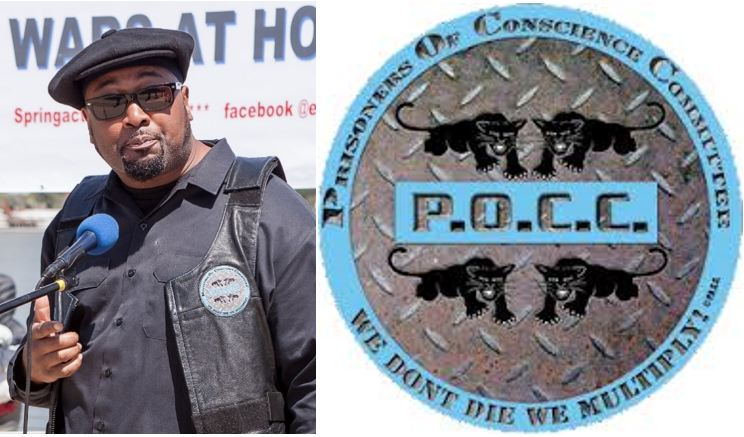 Ảnh trên: Chủ tịch Fred Hampton, Jr., với các tù nhân có tầm nhìn xa trông rộng (POCC) và Black Panther Pantha Cubs.Người dẫn chương trình: Jeff J. Brownjeff@brownlanglois.com Bài viết gốc với video, âm thanh và bảng điểm:Điều này và tất cả các siêu liên kết sau đây nằm trong phần chú thích vào cuối cuộc phỏng vấn (1).Những phản ánh trước khi bắt đầu:Xin lưu ý rằng thông tin liên lạc của Chủ tịch Fred xông vào cuối cuộc phỏng vấn. Ngoài ra, tôi hy vọng bạn sẽ theo dõi bộ đồ của tôi và quyên góp để cứu ngôi nhà thời thơ ấu của Fred Hampton Sr., với mục tiêu biến nó thành một bảo tàng: (2). Tôi đã thêm nhiều siêu liên kết trong suốt cuộc phỏng vấn, để bạn tiếp tục nghiên cứu và nghiên cứu. Cuối cùng, cũng có một danh sách các từ khóa từ cuộc phỏng vấn về Tupac của tôi với John Potash, để có thêm tài liệu tham khảo để tra cứuVài cuộc phỏng vấn trong những năm qua đã khiến tôi cảm động theo cách mà người này đã có, với Chủ tịch Fred Hampton, Jr. William William Blake đã viết về cánh cửa của nhận thức. Đã đi xa hơn dọc theo vòng tròn nhận thức chống đế quốc của tôi (3) so với hầu hết người phương Tây, nghiên cứu về Black Panthers, làm quen với Chủ tịch Fred và trò chuyện với mẹ của anh ta, Akua Njeri, hoàn toàn đơn giản thổi bay sự hiểu biết của tôi về Hoa Kỳ. bản lề và vào không gian bên ngoài.Đầu tiên, tôi cảm thấy bực tức vì Black Panthers đã truyền cảm hứng và được những người khổng lồ của chủ nghĩa xã hội chủ nghĩa, bao gồm Mao Trạch Đông, Hồ Chí Minh, Che Guevara và nhiều người khác. Họ tin tưởng vào nền tảng xã hội chủ nghĩa của Black Panthers là đảng tiên phong, đảng của nhân dân, một đảng cách mạng, tất cả quyền lực cho nhân dân, phục vụ nhân dân, đoàn kết giữa mọi dân tộc và mục tiêu cao cả là quyền tự quyết, tự do thực sự và công bằng xã hội cho toàn nhân loại. Nó không phải là lời nói suông. Họ đã và đang chiến đấu và chết vì tự do. Họ nhận ra rằng sự áp bức bạo lực và khủng bố tư bản chủ nghĩa ở Châu Phi, Châu Á và Châu Mỹ Latinh gắn liền với nạn diệt chủng của chính phủ đang diễn ra ở Blacks, Reds, Browns, Yellows và người nghèo trên khắp Hoa Kỳ. Điều này cũng dành cho các nhóm chống đế quốc khác, như Phong trào Ấn Độ Mỹ (AIM - 4) và Movimiento Estudiantil Chicana / o de Aztlan (MEChA - 5).Điều tiếp theo gây ấn tượng với tôi là làm thế nào thông minh và nói rõ tất cả những chiến binh tự do này. Lắng nghe / xem các cảnh quay về các anh hùng và nữ anh hùng nổi tiếng của Black Panthers, Chủ tịch Fred, Jr., cha của anh ấy, các đồng chí Akua Njeri, Tupac Shakur, Mumia Abu-Jamal, Assata Shakur, Malcolm X và rất nhiều điểm số của người khác bất cứ ai có ý thức và trái tim. Câu trả lời duy nhất mà bộ máy chính phủ Hoa Kỳ đã có và tiếp tục chống lại những tháp truyền cảm hứng và chính nghĩa trong tương lai này là cố gắng tiêu diệt chúng. Nhưng, như Chủ tịch Fred, Sr. đã nói nhiều lần, Bạn có thể giết chết nhà cách mạng, nhưng bạn có thể giết chết cuộc cách mạng.Thông qua tất cả, tôi tiếp tục trở lại với một thực tế đáng buồn. Người Mỹ da trắng, thuộc tầng lớp trung lưu của hàng triệu người đã biểu tình trong thập niên 1960-1970 chống chiến tranh Việt Nam, chống lại sự tàn sát của các dân tộc châu Á, chống lại nạn diệt chủng và tiêu diệt như một công cụ của chính sách tư bản toàn cầu chính thức. Trên thực tế, các cuộc biểu tình và bạo loạn của Hội nghị Dân chủ (Đảng) năm 1968 đã diễn ra ngay tại quê nhà của Chủ tịch Fred Fred ở Chicago, khi hàng chục ngàn người biểu tình chống chiến tranh và cảnh sát đã tiến hành các trận chiến trên đường phố.Những người biểu tình chân thành, chủ yếu là người da trắng, trung lưu và thượng lưu đang cố gắng ngăn chặn cuộc chiến ở Đông Nam Á. Tuy nhiên, bị mù quáng bởi hàng thế kỷ của chủ nghĩa phân biệt chủng tộc và ý thức vượt trội về trí tuệ và văn hóa, họ hoàn toàn phớt lờ (và vẫn làm) cuộc chiến tranh bạo lực đang diễn ra ở phía nam Chicago, nơi mà người dân da đen ngày nay gọi là Chiraq, có nghĩa là giống như Iraq, Nam Chicago là một quốc gia và người dân bị xâm chiếm, chiếm đóng, cướp bóc.Tội ác, không ngừng diệt chủng chính phủ, trộm cắp tài nguyên và đất đai, làm sạch văn hóa, tòa án kangaroo và trại tập trung đã và đang được sử dụng để chống lại, không chỉ quần chúng bị áp bức ở Nam Chicago, mà tất cả các dân tộc Đen, Đỏ, Nâu, Vàng và nghèo ở Hoa Kỳ, những người bị sa lầy trong nghèo đói đô thị thế hệ và các thị trấn thế giới thứ ba nông thôn như nhau. Cuộc đảo chính là các đế chế heroin và cocaine toàn cầu của CIA cố tình đưa hóa chất chết người của họ vào các quần thể mục tiêu này, để làm suy yếu, khuất phục và giết chết chúng, đồng thời đảm bảo một vòng xoáy của tội phạm thông thường, bạo lực súng đạn, tống giam chính trị hàng loạt và nhiều tiền để được rửa bởi danh sách các ngân hàng và doanh nghiệp địa phương của đầu sỏ.Nước Mỹ 1%, đầu sỏ, trở lại thế kỷ 19, phong trào dân túy, xã hội chủ nghĩa, cộng sản và lao động di chuyển vào thế giới cao, bất cứ khi nào người da trắng bị áp bức bắt đầu kết hợp lực lượng cách mạng với đồng đội da màu của họ. Họ biết cách khai thác người Mỹ da trắng Ý thức về sự vượt trội về chủng tộc, cung cấp cho họ một vài mẩu vụn bàn bổ sung và / hoặc địa vị xã hội cao hơn một chút, để tách họ ra. Và khi những người da màu, như Đen, Đỏ và Nâu tham gia vào các cuộc cách mạng, giống như họ đã làm trong những năm 1960, các đầu sỏ chính trị lừa đảo xung quanh. Hãy để sự hủy diệt và hủy diệt bắt đầu, và khi cuộc phỏng vấn này rất sâu sắc chứng minh, nó bắt đầu với việc thực dân đế quốc đầu tiên đổ bộ vào Jamestown vào năm 1607, khai thác chế độ nô lệ và diệt chủng người bản địa, khi nó tiếp tục trên khắp đất nước hàng ngày.Bây giờ, người Mỹ da trắng phớt lờ hoàn cảnh của anh chị em da đen, đỏ, nâu, vàng của họ trong suốt nhiều thế kỷ đã bắt kịp họ. Diệt chủng chính phủ hiện đang tiến lên nấc thang kinh tế xã hội vào các khu dân cư trung lưu và trung lưu. Hiếp dâm và cướp bóc hàng nghìn tỷ đô la của họ trong vụ tai nạn kế hoạch đầu sỏ năm 2008 là cuộc chiếm đoạt đầu tiên trên cung tập thể của họ. Bây giờ, với sự khởi động của coronavirus (có khả năng đã được lên kế hoạch) đối với chứng cuồng loạn (6) và không có hồi kết, phần lớn tầng lớp trung lưu của Mỹ sẽ gia nhập hàng ngũ anh em da màu của họ, trong một vòng xoáy xuống của chính phủ, kinh tế xã hội. sodomization và chủ nghĩa phát xít nhà nước.Hoa Kỳ có thể sẽ là một quốc gia tốt hơn, công bằng hơn về mặt xã hội, nếu phong trào chống chiến tranh đặc quyền chiến đấu trong nước, chứ không phải diệt chủng quốc tế. Các công dân da trắng sẽ tiếp tục rơi vào thế kỷ đầu sỏ của thế kỷ đầu tiên của chiến lược phân biệt chủng tộc và chinh phục? Trớ trêu thay, trở lại trong tất cả các biến động của thập niên 1960-1970, những người da màu đã đề nghị hợp tác và hỗ trợ, vì lý do chung với phong trào phản chiến đa số Trắng, nhưng phần lớn bị gạt ra ngoài và không được công nhận là đồng minh không xứng đáng trong cuộc chiến tốt. Nó năm 2020 và cuộc chiến nội địa của Mỹ chống lại rất nhiều công dân bị áp bức vẫn hoàn toàn tắt radar.Các nhóm thiểu số ở Mỹ đã ở trong các chiến hào của cuộc kháng chiến chống thực dân, chống tư bản trong bốn trăm năm và có nhiều kinh nghiệm hơn để sống sót qua suy thoái kinh tế. Lịch sử cho thấy, đa số người da trắng luôn kết thúc việc tự nâng mình trên cánh hoa phân biệt chủng tộc. Có lẽ, chỉ có thể lần này, những điều kiện ngày càng tuyệt vọng sẽ trở thành thiên thần tốt hơn của họ. Họ, mọi người sống sót có thể phụ thuộc vào nó.Cuối cùng, tôi cảm thấy khủng khiếp về chất lượng thấp của bản ghi âm cuộc phỏng vấn âm thanh của chúng tôi. Chúng tôi đã có một kết nối gawd-khủng khiếp, cách nhau nửa vòng trái đất. Tôi đã học được một bài học khó mà Skype-to-mobile không cắt được khi ghi lại cuộc hội thoại. Vì vậy, tôi đã dành nhiều giờ miệt mài lắng nghe và liên quan đến cuộc thảo luận hấp dẫn của chúng tôi, từng từ và cụm từ riêng lẻ để thể hiện nó một cách trung thực dưới đây. Đó là một lao động của tình yêu cách mạng, mà các tù nhân của Ủy ban ý thức, Black Panther Pantha Cubs, và di sản đáng tự hào, bất chấp của nhiều anh hùng dũng cảm, bị giam cầm chính trị, anh hùng và nữ anh hùng đáng gờm của họ. Nó thực sự là một tuyên ngôn có tầm nhìn về sự kháng cự và hy vọng cho các dân tộc thuộc mọi chủng tộc, tín ngưỡng, tầng lớp kinh tế xã hội và quốc tịch.Chuẩn bị cho bài học lịch sử Mỹ về cuộc đời của bạn…Bảng điểm phỏng vấn:Lưu ý: có một số từ trong cuộc phỏng vấn âm thanh không được hiểu và được đánh dấu bằng chữ ???Jeff J. Brown: Chào buổi tối, mọi người, đây là Jeff J. Brown, Đài phát thanh Sinoland của Trung Quốc tại Chiang Mai Thái Lan. Và, anh bạn, chúng ta có một vị khách đặc biệt lên sóng tối nay.Tôi sẽ đi về phía bắc qua Trung Quốc, qua người mẹ vĩ đại của Nga, qua Bắc Cực, qua Bắc Cực, xuống Canada. Và tôi sẽ đến Chicago, Thành phố Gió.Và ở phía nam của Chicago, có những linh hồn cách mạng đang đấu tranh cho sự đoàn kết và tự do, vì quyền tự quyết của họ và để phục vụ người dân. Và một động lực đằng sau phong trào đó là Chủ tịch Fred Hampton Junior. Bạn thế nào rồi, Chủ tịch Fred?Chủ tịch Fred Hampton, Jr.: Tốt, tốt, chúng tôi đang chăm sóc tất cả các hoạt động kinh doanh của chúng tôi, giữ cho đầu lên, vẫn chiến đấu. Giữ một mắt trên các anh hùng của chúng tôi.Jeff: Này, nghe này, tôi rất vinh dự có Chủ tịch Fred trong chương trình tối nay.Tôi muốn cảm ơn John Potash, người mà tôi đã phỏng vấn ở đây về hai cuốn sách của anh ấy, và anh ấy là người đã liên lạc với Chủ tịch Fred và tôi (7).Hãy để tôi cung cấp cho bạn một bản tóm tắt về Chủ tịch Fred,Chủ tịch Fred Hampton, Jr., con trai của Phó chủ tịch Black Panther bị ám sát Fred Hampton, Sr., và đồng chí mẹ Akua Njeri, là người sáng lập Ủy ban Tù nhân Ý thức (POCC). Chủ tịch Fred Junior là một nhà tổ chức cộng đồng tích cực và hiện là Chủ tịch và Chủ tịch của POCC, cũng bao gồm Black Panther Pantha Cubs (BPPC). Rất vui khi có bạn trong chương trình, Chủ tịch Fred.Fred: Tôi đã vinh dự được tham gia chương trình cùng với bạn. Đó là cơ hội để đứng lên và đánh giá cao bạn và John Potash vì đã tạo ra sự kết nối, cũng như với nhiệm vụ và mọi người nói chung.Jeff: Này, nghe này, tôi biết bạn đã kể câu chuyện của bạn và câu chuyện của mẹ bạn và cha bạn rất nhiều lần, nhưng nó cứ lặp đi lặp lại. Và có lẽ là đại đa số người hâm mộ của Đài phát thanh Trung Quốc Sinoland ngoài kia, có lẽ họ không có thông tin chính xác hoặc thông tin chính xác về bạn, cha và mẹ của bạn.Vì vậy, bạn có thể vui lòng giới thiệu bản thân và cho chúng tôi biết về cuộc sống của bạn và cuộc sống của cha mẹ bạn không?Fred: Vâng, thực sự. Vâng, có rất nhiều, nhiều khía cạnh. Từ quan điểm của nhà nước và quan điểm của hệ thống, tôi là một kẻ phạm tội ba lần: 1) chỉ đơn giản là một người châu Phi, 2) là con trai của Chủ tịch Fred Hampton và Akua Njeri (trước đây gọi là Deborah Johnson) và 3) trở thành một chiến binh giải phóng nhân dân ta Những người quen thuộc với Fred Hampton, Sr., đều biết rằng ông là Chủ tịch của Bang Illinois cho Đảng Black Panther.Trên thực tế, Đảng Black Panther là một tổ chức cách mạng, được bắt đầu vào ngày 16 tháng 10 năm 1966, tại Oakland, California, bởi Bộ trưởng Huey P. Newton (8) và Chủ tịch Bobby Seale (9). Họ đã có chương quốc tế. Nó chịu trách nhiệm cho một số chương trình sinh tồn khác nhau như trường học và các chương trình thực phẩm, mà trên thực tế ở Chicago đã nuôi dưỡng tối thiểu 3.500 trẻ em mỗi tuần. Ngoài ra, còn có các trung tâm y tế miễn phí, các chương trình xe buýt miễn phí cho các nhà tù. Nhưng, đây không phải là những chương trình được thực hiện vì lợi ích của từ thiện, mà vì sự tiến bộ trong việc khiến mọi người nhìn vào và tham gia để đấu tranh cho kiểu tự quyết đó. Nhận ra rằng người dân là những người giải phóng của riêng họ. Điều này nói, ngay cả hệ thống, bằng tài khoản của chính phủ, khi Đảng Black Panther còn tồn tại, người ta đã thừa nhận rằng có một mức thấp kỷ lục, được gọi là trong lĩnh vực truyền thông, là tội ác Black-on-Black.Vì vậy, trong khi mọi người nghĩ rằng phản ứng hợp lý sẽ là tất cả những điều này nên được hoan nghênh và thừa nhận, tuy nhiên, chúng được nhắm mục tiêu, đặc biệt là chương trình COINTEL khét tiếng, được gọi là Chương trình Tình báo phản biện, như bạn biết, được khớp nối bởi cựu giám đốc của FBI, J. Edgar Hoover, và Giám đốc Chương trình Tình báo trong nước, William Sullivan. Một chương trình được tạo ra để làm mất uy tín, từ chối, làm gián đoạn các phong trào dân tộc Đen, đặc biệt là trong giới trẻ, trong đó hơn 90% được chuyển đến Đảng Black Panther. Nó bao gồm, nhưng không giới hạn trong việc buộc các cá nhân ra khỏi đất nước phải xin tị nạn chính trị, điều vẫn còn là trường hợp ngày nay đối với những người như Assata Shakur (10). Nó bao gồm các cá nhân đóng khung trong các cáo buộc bị cáo buộc, để giữ mọi người trong các nhà tù khác nhau của Hoa Kỳ, kể cả ngày nay mà không cho biết có bao nhiêu người khác bị bắt trong các nhà tù. Bạn có các trường hợp như Jalil Muntaqim (11), H. Rap ​​Brown (12), Mumia Abu-Jamal (13), Sundiata Acoli (14), danh sách này tiếp tục và tiếp tục (15). Nó cũng bao gồm các vụ ám sát thẳng ra.Tất cả các hoạt động này đã xảy ra ở nước ngoài, ngoài nước và ngay tại đây trong giới hạn của Hoa Kỳ. Vì vậy, nó tương tự như chiến tranh. Sau đó vào ngày 4 tháng 12 năm 1969, cùng với ngày 6 tháng 4 năm 1968, khi Robert "Bobby" Hutton, lãnh đạo và thủ quỹ của Black Panther, bị cảnh sát Oakland bắn chết vào lúc 17, ở California (16) và rất nhiều người khác. Vì vậy, vào ngày 4 tháng 12 năm 1969, là ngày Fred Hampton 21 tuổi và Mark Clark 23 tuổi bị ám sát ở phía Tây Chicago (17).Mẹ sắp cưới của tôi cũng ở đó khi chồng và đồng chí bị ám sát. Trên thực tế, cô che phủ khắp cơ thể anh ta, khi cảnh sát Chicago bắn hơn 99 viên đạn vào trong nhà, khi cô cảm thấy đạn pháo xuyên qua nệm. Lúc đó cô ấy đang mang thai 8,5 tháng với tôi, sở cảnh sát Chicago đã kéo cô ấy ra khỏi phòng, họ bóp một khẩu súng lục vào bụng cô ấy, nói rằng cô ấy không nên chạy. Có những người sống sót (bị bắn) khác và họ đã bắt họ và tống họ vào tù (18).Vì vậy, tôi đã thực sự ở tù trước khi tôi đến đây!Jeff: Không thể tin được, không thể tin được!Fred: Vậy, đó là hệ thống tư pháp, đúng vậy và tôi đã được sinh ra vào ngày 29 tháng 12 năm 1969. Thật tuyệt nếu chúng ta có thể kết thúc nó ở đó, nói rằng đã có một phiên tòa thành công. Tuy nhiên, cùng một hệ thống trong lịch sử đã phát động các cuộc tấn công này, vẫn tham gia vào đó với sự giam cầm của người dân, của người da đen và các đồng chí khác trên khắp cộng đồng của chúng tôi.Tôi hiện tại, nhanh chóng chuyển tiếp, được giao nhiệm vụ, tôi chủ trì một tổ chức có tên là Black Panther Party Cubs, nói rằng chúng tôi có ý định đi trên con đường bước chân của Đảng Black Panther. Và chúng tôi có một số chương trình sinh tồn của họ, như Triple C, Chọn-Cộng đồng-Cubs. Và chúng tôi không bị cuốn vào một thời gian chênh vênh. Nhưng đó không chỉ là một chủ nghĩa duy tâm mà chúng ta, bạn biết đấy, nó giống như những gì Chủ tịch Fred đã nói, chúng ta phải đấu tranh để giành chiến thắng. Chúng tôi phải đối mặt với những điều kiện tương tự, ý tôi là, trong cùng một cuộc phản công tàn khốc, cốt lõi vẫn như cũ. Trong thực tế, trong nhiều trường hợp, nó dữ dội hơn, nó đã tăng cường. Vì vậy, hiện tại, đó là những gì tôi làm việc và tôi khiêm tốn tham gia và tiếp tục phục vụ mọi người.Jeff: Chà, bạn biết gì không, Chủ tịch Fred? Tôi đọc những cuốn sách của John Potash, tôi rất tức giận và đầy giận dữ với những gì tôi đọc. Tôi đọc cuốn sách của ông về cách Tupac bị nhà nước sát hại. Và vì vậy, vì vậy, rất nhiều người khác, và khung lên. Tôi đã hỏi John Potash trong cuộc phỏng vấn đó, tôi nói, tôi đã đọc cuốn sách của bạn và tôi đã thực hiện rất nhiều nghiên cứu về nạn diệt chủng và đây là tội diệt chủng. Ý tôi là, đây là tội ác diệt chủng được thể chế hóa ở Hoa Kỳ chống lại người da màu. Bạn không đồng ý rằng đó chính xác là những gì?Fred: Không nghi ngờ gì về điều đó. Không có nghi ngờ gì về điều đó. Trên thực tế, Malcolm X (19), Malcolm X, người từng là bộ trưởng của Đảng Black Panther, nói - chúng tôi tự nhận mình là con trai và con gái tư tưởng của Malcolm X - cho biết mô hình dân chủ Mỹ là một đạo đức giả, đó là một trò hề và một mặt tiền. Một trong những lợi thế của Hoa Kỳ nói riêng là mặt tiền tự do này cho phép nó tồn tại, cho phép nó thách thức các địa điểm, như có thể là Thái Lan, hoặc ở Iran hoặc Hàn Quốc, đi ra nước ngoài và bạn biết, bạn biết, họ có tù nhân chính trị không? Trên thực tế, (họ nói về) vi phạm nhân quyền ở Iraq và những nơi khác - nhưng ngay tại đây trong giới hạn của Hoa Kỳ, bạn biết đấy, chúng ta có những vụ ám sát xảy ra, chúng ta bị cầm tù chính trị. Và nhược điểm của các nạn nhân của các cuộc tấn công này là nó không phải là một cuộc chiến được thừa nhận.Jeff: Vâng. Vâng, bạn đã được đóng khung và gửi lên trong 18 năm và làm thời gian khó khăn trong 18 năm. Đúng?Fred: Tôi đã bị buộc tội ở tuổi 19, đóng khung cho một vài cáo buộc, để đáp lại khi Rodney King (20) bị LAPD đánh đập và phán quyết trong ??? Thung lũng đã sụp đổ, có những cuộc nổi dậy trên khắp đất nước và thế giới. Và đây là một trong những lần tôi bị buộc tội, bị buộc tội và trong trường hợp này, nó bị mắc kẹt. Và tôi đã được trao 18 năm kể từ thời điểm đó và đó là luật của tiểu bang Illinois và tôi đã phục vụ một nửa số đó, chín năm. Tôi đã ở trong một trại tập trung và sống sót, và chính nhờ sự hỗ trợ của mọi người mà tôi đã có thể sống sót.Jeff: Không thể tin được. Bạn biết đấy, và tôi thích thực tế tôi chưa bao giờ nghe điều đó trước đây. Nhưng tôi đã nghe một số cuộc phỏng vấn khác của bạn và điều đó thực sự đúng. Ý tôi là, các nhà tù Mỹ hoàn toàn, thực sự là các trại tập trung. Và bạn biết đấy, nếu họ muốn bạn ra đường, họ sẽ giết bạn, đóng khung bạn và nhốt bạn, hoặc trói bạn trong các vụ kiện cho đến khi bạn phá vỡ và không thể tự ăn. Và điều gây sốc cho tôi, bạn biết đấy, như lắng nghe câu chuyện của bạn và mọi người khác, đó là tất cả mọi người: DA, cảnh sát địa phương, FBI, CIA, thẩm phán, giám thị trại giam, Súng AFT-Al Rượu và Súng Thuốc lá, đó là DEA. Nó chỉ là thể chế hóa, bạn biết đấy, từ trên xuống dưới. Nó chỉ gây sốc.Và thật khó cho những người như tôi, người đã sống một cuộc đời, bạn biết đấy, đặc quyền trắng lớn lên ở Hoa Kỳ. Ý tôi là, điều này đã diễn ra trong một thời gian dài. Và tôi thực sự ngưỡng mộ lòng can đảm của bạn và lòng can đảm của mẹ bạn để tiếp tục chiến đấu với nó trong những điều kiện khủng khiếp như vậy.Fred: Chà, bạn biết đấy, tôi cảm ơn bạn, vì cơ hội này để bạn sử dụng bất kỳ thiết bị nào bạn có để nói về những gì chúng tôi đang làm - để nhắc lại quan điểm của bạn - về máy móc, chính máy móc. Ý tôi là, có một điều để nói rằng, OK, có một quan chức thực thi pháp luật cụ thể, một cơ quan cụ thể, bạn biết, đã mang nó ra cho bạn, nhưng đó là cỗ máy, được gọi ở Chicago là Máy móc khét tiếng và máy móc ý tôi là, động lực học khác nhau của nó. Bạn đặt tên cho những gì nhiều người gọi là bảng chữ cái, súp bảng chữ cái của các cơ quan thực thi pháp luật.Tuy nhiên, ngoài ra, ý tôi là, tất cả các hoạt động tuyên truyền, Hollywood, phim ảnh, TV, hệ thống trường học không phải là một sự trùng hợp ngẫu nhiên, ý tôi là, bạn đang ở Thái Lan, nhưng hiện tại vẫn có người giới hạn của Hoa Kỳ những người không biết. Và đó không phải là do thiếu các tổ chức hoặc cá nhân đưa ra thông tin này. Đó là bởi vì có một yếu tố sợ hãi không chỉ là hậu quả đối với những người tham gia đấu tranh, mà cả những người thậm chí thừa nhận điều này, các nhà tù, cách họ tấn công, cách họ tham gia vào quá trình phá vỡ, như đến thời điểm nô lệ . Bạn biết đấy, họ thích nói về sự tàn bạo quốc tế. Nhưng ở đây, chẳng hạn, nó khó diễn đạt bằng lời, bạn có một trường hợp, ví dụ như một nô lệ, một phụ nữ mang thai thoát khỏi đồn điền. Cô ấy sẽ không bị bắt, không, cô ấy sẽ được đưa trở lại trước người dân địa phương, dạ dày của cô ấy bị tách ra và thai nhi của cô ấy bị dẫm chết. Đây là quá trình phá vỡ.Và chúng ta thấy điều đó theo cách Chủ tịch Fred bị ám sát. Bạn biết đấy, thi thể của anh ta đã bị cảnh sát Chicago đưa ra bên ngoài ngôi nhà và họ đang tụng kinh, CHAIRMAN FRED IS DEAD | Và điều này được thiết kế để trở thành một thông điệp khủng bố, để khủng bố quần chúng, gây kinh hoàng cho quần chúng. Trong khu vực nơi Chủ tịch Fred sống, trong những giờ sau khi anh ta bị ám sát, đặc biệt là những chàng trai trẻ, được đưa ra khỏi nhà của họ và họ được thông báo rằng sẽ không bao giờ có Fred Hampton nữa.Jeff: Không đùa đâu. Không thể tin được.Chà, bạn biết đấy, tôi đã đọc cuốn sách của Roxanne Dunbar Ortiz, A American American History of the United States (21). Và cô ấy nói từ ngày đầu tiên khi những người định cư đổ bộ vào Jamestown vào năm 1607, họ bắt đầu tàn sát người da đỏ và họ có nô lệ và nó đã không dừng lại. Ý tôi là, họ vừa bị tiêu diệt và cố gắng theo nghĩa đen để quét sạch bất cứ ai đứng lên chống lại chế độ nô lệ, bạn biết đấy, chống lại sự bất công.Bạn biết đấy, đó là điều gây sốc, như bạn đã nói, tất cả là Black Panthers đã tạo ra các trung tâm chăm sóc ban ngày, phòng khám miễn phí, chương trình thực phẩm cho trẻ em. Bạn biết đấy, những điều mà bất kỳ quốc gia văn minh nào cũng mong muốn được thực hiện. Nhưng vì điều đó, đã có một chiến dịch tiêu diệt có tổ chức chống lại Black Panthers, nhạc sĩ, nghệ sĩ rap và hip-hop.Nó chỉ là chủ nghĩa phát xít. Ý tôi là, tôi rất tiếc phải nói rằng, tôi nghĩ rằng đó là gì, Chủ tịch Fred (người cười khúc khích). Tôi nghĩ rằng Mỹ luôn là một quốc gia cảnh sát phát xít cho người da đen và người da đỏ và người da đỏ và người da vàng và người nghèo. Bạn biết đấy, nó luôn như vậy. Nhưng chủ nghĩa phát xít đó đang bắt đầu thể hiện bộ mặt xấu xí của nó bây giờ trong tầng lớp trung lưu, bạn biết đấy, những khu phố đẹp hơn và ngày càng nhiều người, bạn biết đấy, tất cả chúng ta bắt đầu hiểu biết về Ngày càng nhiều người trong chúng ta bắt đầu cảm nhận nó, bạn biết không Và họ không chỉ ở thành phố, mà ở nông thôn.Có ý kiến ​​gì không?Fred: Vâng, thực sự. Trước khí hậu hiện nay, khí hậu của coronavirus. Bạn biết đấy, chính quyền hiện tại, chính quyền Trump, thừa nhận trắng trợn hơn những gì trong lịch sử là chính sách của Hoa Kỳ. Trên thực tế, tôi có thể diễn giải nó, khi các trung tâm giam giữ được đưa lên phương tiện truyền thông, Tổng thống Donald Trump nói, Đây không có gì mới, chúng tồn tại dưới nhiệm kỳ của chính quyền của Tổng thống Obama và Obama, v.v. Một lần nữa, những điều này không có gì mới, nhưng hiện đang bị phơi bày một cách trắng trợn. Và bây giờ đặc biệt là trong khí hậu của coronavirus, nó thực sự là chủ nghĩa tư bản trên steroidJeff: Yeah, yeah, hoàn toàn chủ nghĩa tư bản Oligarchic. Tôi có nghĩa là nó chỉ là không thể tin được. Nó chỉ gây sốc.Fred: Vâng, vâng, đúng vậy. Và, bạn biết đấy, đây là một tài sản cũng như trách nhiệm pháp lý trong nhiều trường hợp, những người bạn biết thích nghi rất tốt với các điều kiện khác nhau, do đó họ thậm chí không thừa nhận những mâu thuẫn - ví dụ như Assata Shakur đã nói như vậy, chúng ta cần phải biết rằng chúng ta đang bị áp bức và chúng ta cần phải lưu tâm đến điều đó, không bị mất tinh thần hay bị đánh bại. Nhưng, điều quan trọng là phải thừa nhận rằng đây là những mâu thuẫn. Bạn biết tôi nói gì, ý tôi là gì? Mọi người đã quen với việc bị cảnh sát kéo qua để tìm kiếm dải trắng trợn.Nhà tù Cook County ở Chicago, đó là nhà tù quận lớn nhất trong cả nước (22). Bạn biết đấy, nơi có điều kiện của cái chết, nơi những phụ nữ 17 tuổi bị buộc phải tái sử dụng băng vệ sinh, và ở Pontiac, Illinois, nhà tù ở đó, nơi du khách đang đến và các tù nhân phải đeo mặt nạ đen trên mặt và cao su nướng trên ống ngậm. Một trường hợp mà Sundiata Acoli 80 tuổi tiếp tục bị từ chối tạm tha. Các điều kiện của Mumia Abu-Jamal, Leonard Peltier (23), và rất nhiều người khác, bạn biết đấy, các vụ án khủng bố tràn lan của cảnh sát. Vài đêm trước tại Indianapolis, có trường hợp của Shawn Greene (24 tuổi), một thanh niên 20-21 tuổi, đang phát trực tiếp trên Facebook, khi anh ta bị cảnh sát bắn 15 lần và điện thoại của anh ta quay phim họ nói về việc , Đây sẽ là một trường hợp quan tài kín và cười về nó.Không chỉ cảnh sát, mà điều này còn gây khó khăn cho cộng đồng, nơi tình cảm được thể hiện bởi hai người đàn ông (Trắng) trong một chiếc xe tải kéo xuống và bắn Ahmaud Arbery, 21 tuổi ở Brunswick, Georgia (25). Vì vậy, đây là khí hậu chúng ta đang sống. Bạn biết đấy, nhiều người bắt đầu chống cự và tiếp tục chiến đấu với nó. Như Marvin Gaye đã nói, Đây không phải là sống (26).Jeff: Vâng, và họ không chỉ bắn hạ mọi người. Tôi đã xem đoạn phim trên YouTube nơi cảnh sát thực sự chạy qua người. Họ chạy xuống xe của họ, bạn biết đấy, giống như họ là chó hay gì đó. Thật không thể tin được. Bắn chúng, bắn chúng ở phía sau, bạn biết đấy, nhiều lần. Ý tôi là, nó chỉ làVà sau đó là một ngày khác. Tôi không biết nếu bạn nhìn thấy nó. Tôi chỉ thấy điều này chỉ là một cặp vợ chồng, ba ngày trước. Một thanh niên da đen tên là Amahad? Tôi xin lỗi, tôi đã bóp nghẹt tên của anh ấy, Aikens hoặc một cái gì đó tương tự ở Jacksonville, Florida. Và trong ánh sáng ban ngày, hai kẻ phân biệt chủng tộc Trắng đã đưa anh ta xuống một chiếc xe bán tải và bắn anh ta dưới ánh sáng ban ngày bằng một khẩu súng ngắn.Fred: Không, đó thực sự là Ahmaud Arbery ở Georgia.Jeff: Tôi nghĩ rằng đó là ở Jacksonville, Florida.Fred: Không, Hạt Glenn, Georgia.Jeff: Ồ, Georgia. Được chứ. Và anh ta đang chạy bộ. Anh ta đang chạy bộ trong một khu phố trắng và họ đã bắn anh ta dưới ánh sáng ban ngày, - giống như - đây là gì? Nó giống như sự lỏng lẻo không bao giờ dừng lại.Fred: Không, nó không có. Không, nó không có. Không, nó không có.Jeff: Và sau đó tôi đã nghe bạn trong một cuộc phỏng vấn khác về câu chuyện đáng kinh ngạc về Aaron Patterson (27). Ý tôi là, có rất nhiều trong số họ. Nó sẽ không bao giờ kết thúc, đó là một chiến dịch diệt chủng chống lại những người có ý thức, bạn biết đấy, những người chỉ muốn tự do, tự quyết, phục vụ người dân của họ, giúp đỡ lẫn nhau và chủ nghĩa tư bản toàn cầu không như vậy!Fred: Bạn biết đấy, nó sử dụng, nó hoạt động dưới sự bảo trợ của cuộc chiến chống ma túy, chiến tranh với các băng đảng, chiến tranh với súng, những gì bạn có, bạn biết. Nhưng một lần nữa, tất cả những mâu thuẫn, bạn biết là trồng tại nhà. Và trên thực tế, vào ngày 4 tháng 12 năm 1969, vụ ám sát Fred Hampton và Mark Clark, chúng ta có một tên khét tiếng Joe, Machine Gun Gun Gorman (28), người sau này là một phần của đội ngũ ưu tú, đó là trường hợp của Aaron Patterson và một số người khác, những người đã bị tra tấn bởi cựu danh thủ khét tiếng Jon Burge (29). Anh ta có thể được mô tả như một kẻ khủng bố gia đình. Ông được đào tạo tại Fort Benning, Georgia (30). Điều này, với tất cả các cuộc tấn công anh ta thực hiện và tham gia ở nước ngoài. Anh ta sẽ kích thích các nạn nhân của mình trên các bộ phận riêng tư và cơ quan tình dục của họ, trên Jackie Wilson (31 tuổi) như nhiều người khác. Burge đang làm việc ngay phía đông nam Chicago.Và sau đó, trong buổi hòa nhạc với những cuộc tấn công này, liên tục bị tấn công, ý tôi là, chiến dịch tuyên truyền để đưa lên mặt trận, bạn biết đấy, nói rằng bạn biết mọi thứ đều ổn. Để trích dẫn unquote, đưa ra các báo cáo về những câu chuyện thành công (Đen). Hình ảnh này, đặc biệt đặt lại cuộc đấu tranh của chúng tôi ở nước ngoài, bởi vì hình ảnh là mọi thứ đều ổn. Bạn biết tôi nói gì không?Jeff: Vâng, vâng, vâng.Fred: Bạn sẽ thấy ở Mỹ, nơi bạn sẽ thấy khác biệt, bạn biết đấy, những nghệ sĩ hip hop, những người đã được nuôi dưỡng, bạn có biết tôi nói gì không? Để đưa ra hình ảnh rằng những lạm dụng này không xảy ra. Và trong nhiều trường hợp, nó cũng gây nhầm lẫn cho dân số địa phương, chính người dân.Jeff: Hoàn toàn, tuyệt đối.Fred: Đây là một trận chiến của Đảng Black Panther. Chúng tôi đang chiến đấu cho tâm trí và trái tim, cũng như cuộc sống của người dân.Jeff: Bạn đã đưa ra một quan điểm rất tốt, đồng chí Fred, và đó là không ai trong số này, không điều gì có thể xảy ra nếu không có một phương tiện truyền thông hoàn toàn bị gỡ rối và tham nhũng. Họ là linchpin. Bạn biết đấy, các phương tiện truyền thông chính là linchpin làm cho tất cả điều này có thể bằng kiểm duyệt lớn và tin tức giả mạo (32).Bạn biết đấy, tôi nhớ đã đọc John Potash, cuốn sách của ông về Tupac. Tupac đã khiến các băng đảng, các vị vua Latin và các băng đảng Đen, Crips và Bloods và tất cả bọn chúng hợp tác với nhau. Và vì vậy, sau đó FBI đi ra ngoài và, đầu tiên, họ khiến giới truyền thông bắt đầu nói về một cuộc chiến băng đảng và họ gieo rắc vào tâm trí của mọi người rằng có những căng thẳng giữa các nhóm, bạn biết đấy, những nhóm này. Và họ làm điều đó trong một vài tháng. Và sau đó FBI đi ra ngoài và bắn hạ một vài kẻ Latin và sau đó họ đi ra ngoài và họ bắn hạ một vài kẻ Đen. Và sau đó các phương tiện truyền thông chồng chất và nói, nhìn kìa, bạn biết đấy, đó là một cuộc chiến băng đảng! Bạn biết? Và toàn bộ điều chết tiệt về cơ bản đã được âm mưu và lên kế hoạch bởi chính phủ Hoa Kỳ. Nó nói những gì tôi gọi là phương tiện truyền thông do chính phủ quản lý, và nó thật không thể tin được.Fred: Được phối hợp, bạn biết đấy, thỏa thuận là cách mà Google thực hiện là chạm vào cảm xúc của mọi người, trong trường hợp đó bạn có những phản hồi phi logic. Tại thành phố Chicago, nơi nổi tiếng là Chiraq, và tôi sẽ đi sâu vào vấn đề này trong cuộc phỏng vấn này. Nhưng như một lịch sử, như bạn biết, mọi người chỉ có phản ứng phản động, bởi vì tất cả những gì họ thấy là kết quả cuối cùng, không phải là động lực khác nhau mà chúng ta thấy. Rất nhiều trường hợp, một ví dụ là Rwanda. Nhiều người nghĩ rằng đó chỉ là một trường hợp đơn giản của những người Hutus và Tutsi chiến đấu với nhau. Nhưng, họ đã cho họ, thiết lập là có nhiều thực thể khác nhau, thành viên của giai cấp thống trị, người Bỉ và người Pháp (33).Thực tế là các phương tiện truyền thông, tuyên truyền của những ngày trước khi nạn diệt chủng xảy ra ở Rwanda, phát sóng radio để chỉ ra trong cộng đồng đặc biệt này - bạn biết đấy, đây thực sự chỉ là một cộng đồng, nhưng trong các cộng đồng khác có những mâu thuẫn giai cấp. khai thác đến mức chúng bị khai thác và được vũ trang, chúng thực sự đã cung cấp cho chúng các tài nguyên. Sau đó thêm vào đó cùng một thực thể, giai cấp thống trị, cùng các thế lực đế quốc. Bạn thấy những gì tôi Nói, họ tạo ra tất cả những thứ này, thiết lập nó và sau đó họ có thể đến và được coi là vị cứu tinh và chúng tôi sẽ kiện họ ra tòa (ICC) (34). Và bạn sẽ có công lý ngay bây giờ.Đây là một cuộc chơi liên tục của các cộng đồng đồng chí chống lại các cộng đồng đồng chí. Chicago là nơi có các thí nghiệm Woodlawn khét tiếng, nơi các thực thể như Đại học Chicago, Sears & Roebuck, Ngân hàng Quốc gia đầu tiên, Quỹ Rockefeller, Quỹ Ford (35). Bạn có biết họ đã gửi các đại lý vật lý được tài trợ bằng tiền mặt để bắn chuông ??? dưới sự bảo trợ của các chương trình để bắt đầu tội phạm, về bản chất là trích dẫn không cần thiết, để bắt đầu chiến tranh băng đảng, để sở cảnh sát có thể nói rằng họ ở đó để chiến đấu với nó bằng cách lái xe trước trụ sở của Blackstone Ranger (36).Đây không chỉ là về một dịch bệnh tội phạm, bạn biết mọi người nói rằng họ nhìn thấy sự phân biệt chủng tộc hoặc thù hận, nhưng nó được thực hiện để giảm giá trị tài sản ở nơi công cộng. Và do đó, giá trị tài sản giảm đi rất nhiều và đây là cách Đại học Chicago và các thực thể khác có được tài sản của họ. Chúng ta thấy nó ngày hôm nay ở Chicago, dưới sự bảo trợ của các chương trình như, được gọi là Cộng đồng mới (37), nơi họ gửi các tác nhân vật lý để tạo ra làn sóng tội phạm trong cộng đồng của chúng ta. Bạn biết đấy, mọi người xem tin tức địa phương và tất cả những gì họ thấy là mọi người giết nhau, nhưng họ không thấy các động lực khác nhau đang diễn ra.Ngay cả các cartel khác nhau có mặt ở thành phố Chicago - đây là thiên đường chính của El Chapo chanh. Đường cao tốc hai mươi chín mươi được gọi là Đường cao tốc Heroin. Bạn có hiểu ý tôi? Tôi không biết nếu bạn nghe về nó, nhưng ngay tại Chicago - Chiraq - thực sự có những vụ giết người hàng ngày, vật lộn ngay giữa đường cao tốc.Và không phải ngẫu nhiên mà dưới thời Thị trưởng Rahm Emanuel (38 tuổi), thị trưởng trước đó của Chicago, họ thậm chí không cho phép bộ phim El Chapo được chiếu ở Chicago, những vụ án hoàn chỉnh ở New York (39). Họ không muốn tạo ra sự kết nối tương tự như cách mà Mafioso ngày xưa, tất cả họ đều có trong biên chế. Luciano thì không - họ gọi anh ấy là Lucky Lucky. Ông ta thuộc biên chế chính phủ. Anh ta là người liên lạc của họ để có thể bán thuốc cho cộng đồng Đen. Và đây là những động lực khác nhau mà, bạn biết đấy, chúng xảy ra hàng ngày đến mức nhiều người bắt đầu coi đó là chuẩn mực.Jeff: Chà, điều mà tôi đã học được từ lâu là chúng ta không ở Afghanistan, bạn biết đấy, để giải phóng những người đang ở đó. Chúng tôi đã tổ chức ở Afghanistan để CIA và quân đội, NATO có thể chuyên chở sáu hoặc bảy ngàn tấn, hàng năm, thuốc phiện cho một con tàu trên khắp châu Âu và Hoa Kỳ.Và khi tôi phỏng vấn Douglas Valentine về cuốn sách của anh ấy, The CIA as Organized Crime (40). CIA đảm bảo rằng heroin và cocaine mà họ nhập khẩu với Mafia và cùng với các băng đảng cartel ở Colombia, họ đảm bảo rằng những loại thuốc đó không đi đến những khu phố đẹp, bạn biết đấy, những khu phố trắng tốt đẹp, họ biết hãy chắc chắn rằng những loại thuốc đó được đưa vào các khu dân tộc thiểu số, trong các khu dân cư nghèo để giữ cho chúng yếu đi và bạn có lý do để nhốt chúng trong suốt quãng đời còn lại. Vì vậy, về cơ bản, CIA và FBI là mặt trái hoặc mặt khác của đồng tiền của tội phạm có tổ chức, phải trung thực.Bạn nghĩ sao?Fred: Chà, bạn nói chuyện, bạn đề cập đến các thực thể là cơ sở quyền lực thực sự, bởi vì nhiều người nói về, bạn biết đấy, tội phạm có tổ chức, thậm chí là bọn xã hội đen. Họ không - thậm chí họ không thể đặt họ vào cùng một hơi thở như bọn xã hội đen, bọn xã hội đen và nhân viên ngân hàng, (Jeff cười khúc khích) những người đang ở vị trí quyền lực, thực thể để đưa ra quyết định lớn, một lần nữa, các cơ quan thực thi pháp luật khác nhau , CIA, ATF và vv. Nó có những người đưa ra quyết định quan trọng.Bộ máy tuyên truyền, phương tiện truyền thông, các quyết định và các chính sách được đưa ra. Nó chảy xuống và họ đạt đến cấp độ địa phương, để nhiều người nghĩ rằng, bạn biết, những thực thể (địa phương) này là những tên xã hội đen. Nhưng họ đi theo sự dẫn dắt của vai trò được chỉ định của họ đã được đặt ra.Nhưng sự thật là một trong những định nghĩa về dân chủ của nước Mỹ - định nghĩa về dân chủ của nước Mỹ là để cho người khác có cách của họ (Jeff cười khúc khích) Đó là điều đó. Không phải ở đây ở Mỹ. Đó là nền dân chủ Mỹ. Và bạn đến Iraq và mọi người có thể bị đặt vào những tình huống nhất định, nơi mọi người nói, ồ, chúng tôi yêu cầu nhiều Coca-Cola hơn. Và mọi người nghĩ rằng họ đã lựa chọn. Ở Chicago, người dân sợ tội phạm và nói rằng, Chúng tôi đòi hỏi nhiều hơn ???, rằng quyền của chúng tôi bị xâm phạm nhiều hơn (Jeff cười khúc khích). Và mọi người tin rằng họ đã làm được.Chúng bao gồm bất động sản, các công ty thế chấp, Freddie Mac và Fannie Mae và các công ty thế chấp tốt nhất, đặc biệt là ở Chicago, có một sự thay thế hàng loạt người. Điều này tác động đến mọi người trong nhiều thế hệ. Bạn biết tôi nói gì không? Bạn sẽ thấy ngay cả cocaine nứt, thậm chí cả coronavirus, những dạng này, những sợi này là những dạng của chiến tranh sinh học hóa học. Đúng. Chiến tranh hóa học-sinh học. Trên thực tế, bạn biết ai là người thực sự ở quận Cook đã báo cáo rằng Chicago đã vượt qua New York và những nơi khác, với số lượng người bị coronavirus tấn công nhiều nhất.Cook County Jail, nhà tù lớn nhất nước, bạn có biết tôi nói gì không? Số người chết, những người như Nicholas Lee và những người khác, bạn biết những gì tôi nói, số người chết không ngừng tăng lên. Và vì vậy, nó lần theo dấu vết của những thực thể khác nhau này, những người chơi sức mạnh thực sự.Nhưng đó cũng là một cách mà người dân, nạn nhân nhận được tín dụng không đáng có. Bạn nghe các thuật ngữ như tội phạm Black-on-Black. Bạn biết đấy, vì vậy chúng ta chỉ nên ngừng giết nhau, bạn biết đấy, nói rằng nó chỉ là một động lực đơn giản mà mọi người không có đạo đức và những gì có bạn. Nó phủ nhận các chính sách được đưa ra. Bạn thậm chí có thể thấy các cuộc thảo luận bây giờ, nơi mọi người đang nói, đó là, với coronavirus, ngay cả trong các cộng đồng tốt, mọi người đang nói, tốt, chúng tôi không muốn chết đói, vì vậy chúng tôi phải mở ??? của chúng tôi, vân vân và vân vân.Vì vậy, mọi người đang để cho bạn biết, bạn không biết rằng họ chỉ tham gia vào một số hoạt động, hoạt động nhất định, bởi vì các dấu hiệu chiêm tinh của họ nói rằng có những người xấu. Chính sách của nó - chính sách là thực phẩm, quần áo và nơi trú ẩn. Làm thế nào là nó phân tán? Ai có được nó và ai không nhận được nó? Vì vậy, chính trị tác động đến mọi thứ. Mọi thứ như sự sống và cái chết.Jeff: Vâng, như mọi người đã chỉ ra, với coronavirus này, bạn biết đấy, tôi đã thấy một dòng rằng các tỷ phú của Mỹ kể từ khi bắt đầu đại dịch coronavirus đã tăng giá trị ròng của họ, trị giá ròng lên tới 280 tỷ đô la (41). Vì vậy, coronavirus rất, rất, rất tốt cho một phần trăm. Và họ sẽ đến sau và tìm kiếm các doanh nghiệp vừa và nhỏ và các cửa hàng mẹ và pop và nhà bị tịch thu, bạn biết đấy, với giá 10 xu cho đồng đô la. Nó giống như, nó giống như một người khổng lồ, bạn biết đấy, trộm cắp. Bạn biết đấy, vụ cướp của thế kỷ là những gì coronavirus dường như. Và hơn nữa, tất cả các khoản trợ cấp của chính phủ, hàng nghìn tỷ đồng và hàng nghìn tỷ đô la mà họ đang in như điên để trao cho các ngân hàng và các tập đoàn trong thị trường trái phiếu và thị trường chứng khoán. Và nó chắc chắn sẽ, chắc chắn có lợi cho họ, không phải chúng ta.Fred: Vâng, thực sự. Bạn biết đấy, chúng tôi nói, họ nói tội ác trả tiền. Thế là xong, chắc chắn không phải vì người dân, mà nó phải trả giá cho người dân. Và như bạn vừa làm, bạn biết đấy, như những tấm séc kích thích mà chúng tôi phải có, và những người trong cộng đồng, cuộc thảo luận là, à Vâng, chúng ta có thể kiểm tra mười hai trăm đô la này không? Bạn biết đấy, bạn quay lại và nhìn vào dưới chính quyền của George Bush, và Bush thậm chí còn nói về chuyện đó, tôi nghĩ là sau cuộc tấn công.Jeff: 9/11.Fred: Vâng, và bạn đã thấy các cuộc thảo luận về kiểm tra kích thích mười sáu trăm đô la. Vì vậy, đây là những chiến thuật khác nhau mà mọi người bị cuốn vào, bạn biết đấy, củ cà rốt già và cây gậy, bạn biết đấy, những nhượng bộ tầm thường, bạn biết đồng thời, giống như một pháp sư (Jeff cười khúc khích), bạn biết đấy, giống như họ đặt người phụ nữ xinh đẹp ngay tại đó, nhưng đồng thời, sự lột xác lớn đang đi xuống (Jeff cười khúc khích).Ý tôi là, bạn nhìn vào các thực thể, như Ruth Chris, nhà hàng, được biết đến với việc bán hamburger $ 120 của họ. Ý tôi là, hàng triệu đô la mà họ nhận được, liên quan đến kiểm tra kích thích kinh tế, đây là động lực. Đây là động (42).Jeff: Tôi đã đọc một bài báo trong đó ai đó đã phân tích và mỗi người Mỹ nhận được mười hai trăm đô la, trong khi Phố Wall và các ngân hàng và tỷ phú nhận được số tiền tương đương hai mươi ba nghìn đô la. Vì vậy, họ đã nhận được số tiền gấp 20 lần so với chúng ta.Fred: Vâng. Và bạn phải đặt ngược lại, bạn biết đấy, thậm chí chỉ cần nhìn vào các chi tiết ??? làm việc Bạn quay lại và nhìn vào sự tương phản giữa những con số đó, thậm chí còn đi xa hơn - chúng ta nhìn vào một phía của cộng đồng, và tại sao giá xăng cao hơn ở các khu vực bị áp bức? Tại sao giá thực phẩm cao hơn? Vì vậy, tất cả mọi thứ xuống cho thuê. Xuống thế chấp. Bạn biết tôi nói gì không?Thực sự, ý tôi là, nó thực sự nên được xem như một hệ thống, giống như kế hoạch rửa tiền (Jeff cười khúc khích). Tiền đang đi qua tay họ. Họ nhận được số tiền đó và nó sẽ quay trở lại hệ thống, nếu họ giữ nó trong một phút, bạn biết không? Vì vậy, nó dẫn đến sự áp bức, như bạn nói, như bạn đã nói, một vụ cướp lớn. Trộm cắp lớn hơn bạn có thể kéo ra? Và mọi người thậm chí không biết ai mắc kẹt chúng. Có nghĩa là, bạn cũng nói với con bạn là nạn nhân sẵn sàng một lần nữa. Và vì vậy, sự gắn bó lại tiếp tục, liên tục bị mắc kẹt và xé toạc và sau đó thêm vào đó, để lấy tín dụng vì là nạn nhân của việc bị mắc kẹt (Jeff cười khúc khích), Ngay Chà, tôi không có bất cứ tiền nào, vì một cái gì đó mà tôi đã làm sai. Ý tôi là, chính Harriett Tubman đã nói rằng cô ấy có thể giải thoát hàng ngàn nô lệ, cô ấy có thể giải thoát hàng ngàn nô lệ, chỉ khi họ biết họ là nô lệ.Jeff: Ai nói vậy (cười)?Fred: Harriet Tubman.Jeff: Ồ, vâng, Harriett Tubman, Đường sắt ngầm và tất cả những thứ đó (43). Wow, thật thú vị. Vâng, không thể tin được. Này, nghe này, Chủ tịch Fred, tôi muốn nói về một vài điều nữa. Ý tôi là, nói với chúng tôi về, và cảm ơn bạn vì tất cả cuộc trò chuyện tuyệt vời đó. Và nghe nói rằng đến từ một đồng chí ở Chiraq rất có ý nghĩa đối với tôi, và tôi biết nó sẽ dành cho khán giả ngoài kia.Có một bộ phim sắp tới. Tôi nghe nói rằng khi tôi đang xem một trong những cuộc phỏng vấn của bạn gần đây và bạn đang nói về một bộ phim về Fred Hampton, Sr. Tình trạng của điều đó là gì?Fred: Chà, tình trạng hiện tại của điều đó, là nó bị trì hoãn (44). Không có ngày nào được đặt. Vẫn còn một số cuộc đấu tranh khác nhau xảy ra, bạn biết đấy, tất cả mọi thứ, liên quan đến từ tiêu đề, mà chúng tôi cảm thấy, đó chỉ là một số chi tiết khác nhau. Uh, hãy để tôi chỉ cho bạn nền.Đây không phải là lần đầu tiên hoặc các cuộc thảo luận về một bộ phim được đưa ra về Chủ tịch Fred. Trên thực tế, chúng tôi đã phải giải quyết một số mâu thuẫn khác nhau, bởi vì một bộ phim cũng giống như mọi thứ khác, bởi vì di sản của không chỉ Chủ tịch Fred, mà Đảng Black Panther là thứ mà bạn biết, chúng tôi không xem nhẹ . Bạn biết đấy, trên thực tế, vị trí của chúng tôi trong Black Panther Party Cubs là một di sản quan trọng hơn cuộc sống của bạn bởi vì, bạn biết đấy, mọi người đang nói rằng, Wo Woah, đó là một loại khó nói. Nhưng, thực tế mà chúng ta thấy trên cơ sở hàng ngày, chúng ta có một khoảng thời gian nhất định để được xem nó, được ban phước với cuộc sống. Đây, thể chất của chúng ta.Một di sản phục vụ như một khuôn mẫu, một nguyên mẫu cho các tình huống trong tương lai, các thế hệ tương lai. Và chúng ta đang nói về một tổ chức được nhắm mục tiêu, một tổ chức mà chính phủ Hoa Kỳ nói là mối đe dọa số một đối với an ninh nội bộ của Hoa Kỳ, kể từ Nội chiến. Vì vậy, trên thực tế, trước khi bộ phim, The Butler ra mắt (45), Forrest Whitaker đã nói về việc làm một bộ phim về Chủ tịch Fred, và Đảng Black Panther nói với anh rằng, con trai của anh không chơi trò chơi. Các Cubs sẽ được nhìn thấy và Antoine Fuqua đã nói (46), Không phải là chúng ta không muốn làm mà không cần kiểm tra và cân bằng, chỉ để làm điều đó trong một vài trò chơi chính thống, hãy hỏi ??? hoặc các diễn viên ở Hollywood, bạn xem trường hợp như một trường hợp, bạn biết, mục tiêu, động lực là, bạn biết, giải trí, lý do trong việc cố gắng tìm kiếm tài chính, vì vậy chúng tôi không hy vọng những thực thể này sẽ đặt ra quan tâm của chúng tôi đến sự thật.Di sản của chúng tôi, sự sống còn của chúng tôi phụ thuộc vào điều đó. Vì vậy, bộ phim này đã được thiết lập và có những mâu thuẫn thậm chí còn liên quan đến những thứ khác, từ quan điểm khác, nói rằng, À, cái gì mà Thỏa thuận lớn? Chà, những mâu thuẫn như, bạn biết đấy, một trong những kẻ khiêu khích đại lý lớn, thực tế là một kẻ khiêu khích đại lý lớn, là người cung cấp kế hoạch sàn cho vụ ám sát Chủ tịch Fred, William O'Neal (47) - anh ta sẽ thế nào được miêu tả và vân vân và vân vân? Và điều này giống như một thứ gì đó, giống như một mệnh lệnh bắt buộc Rõ ràng là họ nói rằng điều đó không tạo ra sự khác biệt. Được chứ. Nhưng mọi thứ đều chính trị. Chính trị giống như bất động sản, thời gian và địa điểm và vân vân (Jeff cười khúc khích).Vì vậy, đây là một số nguyên nhân mà chúng tôi đã xử lý và đang xử lý. Vì vậy, nó vẫn còn lên, ban đầu là vào tháng 8, cuối tháng 8, ngày phát hành để bộ phim ra mắt. Chúng tôi vẫn sẽ là Đảng Black Panther, và tôi nói rằng, những người sáng lập của chúng tôi, tôi và mẹ tôi, người mà tôi luôn cảm thấy may mắn khi có được một người, góa phụ của Chủ tịch Fred Hampton, người vẫn còn ở đây. Và chúng ta phải đi ngược lại, bạn biết những lời đề nghị xét lại, những người có sách trái phép, những người đã tìm kiếm những cá nhân trong gia đình chúng ta, bạn có biết tôi nói gì không? Những người không, những người không biết gì về Đảng Black Panther, không biết gì về Chủ tịch Fred, để nâng họ lên.Có những tổ chức, không chỉ ngành công nghiệp điện ảnh - những tổ chức đã được tạo ra để chống lại chúng tôi và khiến mọi người nhầm lẫn về những gì Đảng Black Panther là. Vì vậy, đó là một cuộc đấu tranh liên tục. Bạn sẽ nói, bạn biết đấy - woah - đôi khi giống như những gì chúng ta làm trong cùng một hơi thở, có những động lực nhất định mà chúng ta phải tham gia vì lợi ích của mọi người, giống như sẽ có nhiều cuộc đấu tranh, như chúng ta nói bây giờ . Điều đó sẽ xảy ra giống như bây giờ, các chiến dịch và kháng chiến khác nhau đang diễn ra, vì ngay cả với coronavirus, cảnh sát giết cộng đồng của chúng tôi vẫn chưa chấm dứt.Vì vậy, mọi người, phản ứng của họ, điều xấu, điều tốt tự động là, ồ, họ có một nhãn mền, Vượt qua nó, Black Panthers, tất cả mọi người là Black Panthers, (Jeff cười khúc khích). Nhưng, thỏa thuận là, chúng tôi nói là quyền chống lại, nhưng định nghĩa của Đảng Black Panther là với Đảng Black Panther. Và có thể nhiều lần như chúng ta đã thấy trong phong trào Sức mạnh Đen trong thập niên 60, có nhiều hành động đã xảy ra, rằng Đảng Black Panther đã được ghi nhận không chính xác. Và bạn có biết tôi nói gì không? Chúng tôi phải chiến đấu để duy trì di sản, chúng tôi phải vượt qua tẻ nhạt và chấm i i của chúng tôi, chúng tôi phải ở trên mặt đất, chúng tôi phải ở trên phim trường, chúng tôi đã và sẽ là chúng tôi. Yessir, để đảm bảo rằng chúng tôi làm điều đó và di sản đó được giữ nguyên.Jeff: Liệu nó sẽ trở thành, Chủ tịch Fred, nó sẽ là một phim tài liệu hay tiểu sử?Fred: Hiện tại, đây là một bộ phim tiểu sử lấy cảm hứng từ những câu chuyện có thật. Vì vậy, điều đó rất tốt để thừa nhận điều đó, nhưng điều tồi tệ (ở Hollywood) là người dân của chúng tôi muốn nghe phần của chúng tôi. Bạn biết đấy, vì chính trị của truyền thông rất mạnh mẽ, bạn biết đấy, thực tế là nó được chiếu trên TV, bạn biết đấy, mọi người sau đó nói nó là một sự thật. Và vì vậy, ở phía bên kia, đang có một cuộc thảo luận phát triển ở một số đấu trường nhất định, để mọi người sẽ thừa nhận (điều này). Tôi không biết với khí hậu này, bạn sẽ biết, trong thỏa thuận này, nếu nó sẽ trở thành một bộ phim chính thống trong rạp chiếu phim. Vì vậy, ý tôi là có một cuộc nói chuyện về việc đưa các ổ đĩa (nhà hát đỗ xe) trở lại cộng đồng, v.v. Vì vậy, tôi không biết về điều đó. Nhưng, vâng, vâng, đây là một ưu điểm của nó. Khi mọi người thấy rằng nó ở trong một đấu trường như vậy, thì Oh Oh, wow. đây là điều mà chúng ta phải chú ý đến, bởi vì một loại rủi ro bị áp bức và bị đô hộ hóa, chúng ta lấy lời của những người được các thành viên của giai cấp thống trị thừa nhận.Vì vậy, đó là nơi hiện tại, được truyền cảm hứng từ một câu chuyện có thật, bởi vì chúng ta có nhiều cuộc đấu tranh khác nhau, bạn biết đấy, về tất cả cường độ thực tế của Hollywood và nhiều thực thể khác không có khả năng kể về câu chuyện thực tế của Chủ tịch Fred. Có nhiều người ngay bây giờ, nhờ có dòng coronavirus, người có lỗ chân lông chính trị có thể cởi mở hơn để thừa nhận và đang nói về sự đau khổ và cuộc đấu tranh bởi vì nhiều lần trước đó, đây không phải là câu hỏi về người tốt và Những người xấu, đó là họ thậm chí không thể liên quan đến cuộc cách mạng của chúng ta ???.Như tôi đã nói, ví dụ, nếu bạn chỉ nói về, ví dụ, chương trình bữa sáng của Black Panther Party, trước khí hậu của coronavirus này, có nhiều người sẽ nói rằng họ thậm chí không thể hiểu được nó, chứ đừng nói đến những người ở Hollywood . Gì? Tại sao thậm chí cần có một chương trình ăn sáng? Chà, tại sao don những người đó chỉ gọi Grub Hub (Jeff cười khúc khích) và chỉ gọi đồ ăn? Vì vậy, có sự bất lực hoặc không sẵn lòng này, hoặc trong trường hợp đối với Hollywood, việc không thể thực sự kể câu chuyện của Chủ tịch Fred. Vì vậy, chúng tôi đã thẳng thắn về điều đóJeff: Vâng, tốt, hãy tiếp tục ...Fred: Chúng tôi hy vọng, chúng tôi hy vọng rằng nó sẽ tạo ra một cơn khát mà mọi người nói, đó là, Thỏa thuận thực sự là gì? Và bạn biết những gì tôi nói, điều đó không đủ để khiến các diễn viên giải trí cho chúng tôi về sự lãnh đạo của chúng tôi, tôi đã nói rằng đây là một chiến thuật mà Rome thực hiện. Trên thực tế, đã có một cuộc phỏng vấn với Malcolm X trước đó và trong cuộc phỏng vấn này, có người đã nói điều gì đó với tác động rằng, Well Well, Jackie Robinson không đồng ý với bạn về bạo lực. Và phản ứng của Malcolm X là, Đợi một chút. Don Tiết giữ cho chúng tôi thỏa thuận rằng Jackie Robinson là người phát ngôn của chúng tôi. Chúng tôi không trích dẫn Bob Hope hoặc Marilyn Monroe (Jeff cười) cho cộng đồng của bạn, bạn có biết tôi nói gì không?Được chứ. Vì vậy, chúng tôi có một thực thể. Chúng tôi có các cá nhân từ Black Panther Party Cubs để nói rằng đây là những gì mà Black Panther Party hướng tới. Dưới đây là các chương trình, Triple C từ, Chọn-Cộng đồng-Cubs. Chúng tôi có Free ‘Em All radio (48). Đây là tổ chức. Chúng tôi đang ở trong nhà. Chúng tôi có ngôi nhà nơi Chủ tịch Fred lớn lên trong đó chúng tôi đang chiến đấu để cứu và duy trì nó để biến thành một bảo tàng để nói về Chủ tịch Fred là ai (49). Vì vậy, chúng tôi đã thảo luận về điều đó.Jeff: Vâng, tôi chúc bạn những điều tốt đẹp nhất. Chúc các bạn may mắn, vì Hollywood là một con rắn pitFred: Whew, không thể tin được. Bạn nói với tôi.Jeff: Và tôi chỉ hy vọng bạn có thể, tôi hy vọng rằng bộ phim tìm thấy tiếng nói thực sự của cha và mẹ bạn. Nhưng, tôi biết đó sẽ là một cuộc đấu tranh lớn, lớn để biến điều đó thành hiện thực bởi vì nó chỉ là một bến tàu. Hollywood là một bến tàu, vì vậy tôi chúc bạn may mắn nhất.Này, nghe này, bạn là Chủ tịch của Ủy ban Tù nhân Ý thức (POCC), mà bạn cũng biết, Black Panther Pantha Cubs. Tôi yêu logo của bạn, mà tôi sẽ đưa lên. Và nhân tiện, cho tất cả những người hâm mộ ngoài kia, tôi sẽ đưa nó lên bài viết. Tôi đã có các trang web của đồng chí Fred nơi bạn có thể mua nhạc của anh ấy, trạm âm nhạc của anh ấy, kênh YouTube, Facebook, LinkedIn và Twitter. Tôi đã có tất cả, cũng như e-mail của anh ấy. Vì vậy, hy vọng, nếu bạn muốn tham gia với POCC và nhiệm vụ của Chủ tịch Fred, xin vui lòng làm.Vì vậy, hãy cho chúng tôi biết về POCC và tất cả những gì bạn đang làm ở Chiraq.Fred: POCC là từ viết tắt của Ủy ban Tù nhân Lương tâm, trong đó bạn sẽ nghe chúng tôi sử dụng thay thế cho nhau cũng như Black Panther Party Cubs. Đó là nghĩa đen, nghĩa đen sinh ra đằng sau dòng kẻ thù. Sinh ra trong các nhà tù, trong thời gian tôi bị giam cầm như một tù nhân chính trị. Mặc dù vậy? của các nhà tù là một khía cạnh chính của lịch sử ??? của Đảng Black Panther, ban đầu nó được thành lập với tư cách là Đảng Tự vệ của Black Panther. Và đó là động lực ban đầu của đảng, liên quan đến sự tàn bạo của cảnh sát, mà chúng tôi gọi là khủng bố cảnh sát. Đó là một khía cạnh chính trong công việc của Đảng Black Panther để tự vệ. Sau đó, họ đã bỏ rơi nhóm phòng thủ tự vệ, nhưng đảng vẫn và vẫn là một tổ chức cách mạng. Các tù nhân của Ủy ban ý thức, câu hỏi về nhà tù ban đầu là một khía cạnh chính trong công việc của chúng tôi - nó vẫn còn tồn tại.Tuy nhiên, chúng tôi có thể rút ra mối tương quan với Malcolm X, người cho biết chính nước Mỹ đại diện cho nhà tù. Hoặc, Bộ trưởng Huey P. Newton, người đã nói rằng nhà tù là một mô hình thu nhỏ về cộng đồng đó. Nói cách khác, khủng bố cảnh sát mà chúng ta thấy ở Mahoney ??? Nơi mà (Mumia) Abu-Jamal bị giam cầm, bạn biết đấy, tôi đang nói Attica, Fulsom (nhà tù khét tiếng của Hoa Kỳ), chúng ta thấy chạy rầm rộ trong các cộng đồng thuộc địa, từ California đến Chicago đến Ohio, v.v. raVì vậy, đây là một tổ chức cách mạng là một hành động khó theo, một hành động khó theo. Chúng tôi cố gắng đi bộ trong các bước chân, trong các bước chân con báo của Đảng Black Panther. Và một lần nữa, chúng ta không làm điều đó theo cách lãng mạn trừu tượng. Bạn biết đấy, chúng tôi muốn giống như Panthers, với hệ tư tưởng chính trị của họ, và chúng tôi đã phải trả giá cho điều đó. Chúng tôi đã được nhắm mục tiêu, chúng tôi đã bị xâm nhập, chúng tôi đã được nhắm mục tiêu bởi Nowatel ??? Thăm dò, chiến dịch vu khống chống nổi dậy liên tục. Chúng tôi đã bị ảnh hưởng về tài chính, thể chất, chính trị. Chúng tôi đã bị tấn công bởi các vụ ám sát, bạn đặt tên cho nó, chúng tôi chiến đấu. Bạn biết chúng tôi chiến đấu.Khi tôi nghĩ về một câu chuyện nổi tiếng về Bộ trưởng Huey P. Newton. Bạn biết rằng đã có một người gây quỹ cho các quỹ hợp pháp, cho quỹ phòng thủ pháp lý của Bộ trưởng Huey P. Newton. Và tại buổi gây quỹ, họ đã đánh gục các thành viên của Đảng Black Panther vì những lời buộc tội, và số tiền quyên góp tại buổi gây quỹ là 5.000 đô la. Nhưng cuộc gọi bảo lãnh để đưa những người này ra ngoài là 5.000 đô la.Và vì vậy, bây giờ, chúng tôi vận động để gây quỹ, và đồng thời, chúng tôi đã xử lý các trường hợp chúng tôi phải giải quyết, bạn biết đấy. Vì vậy, nó là một điều khác. Nhưng chúng tôi rất vinh dự, chúng tôi rất vinh dự được bước đi một lần nữa trong các bước chân của Panther. Nó chiến đấu với một cái chết, trong các đội chống lại những thực thể đã được xây dựng. Và khi bản thân mọi người, rất nhiều lần lỗ chân lông cảm xúc của họ được mở ra. Và ở Chicago, đặc biệt, có một sự năng động về cấu trúc, bạn biết đấy, chúng ta bị ảnh hưởng bởi là thành phố tách biệt hàng đầu trong cả nước. Vì vậy, có cuộc đua năng động, nhưng cũng là động lực giai cấp tác động đến chúng ta rất nhiều.Và vì vậy, chúng tôi đang chiến đấu với cấu trúc đó và di sản của nỗi đau, đồng thời tìm thấy điểm thống nhất, với các cá nhân khác, từ một số cộng đồng tương ứng khác nhau. Như chúng tôi đã nói, Chủ tịch Fred đã có thể kéo lên Liên minh Cầu vồng, đó là một kỳ tích phi thường. Nhớ bạn, nhớ bạn, trong một thành phố đã và vẫn là thành phố tách biệt hàng đầu trong cả nước. Chủ tịch Fred đã có thể vật lộn với cuộc đua, cũng như mâu thuẫn giai cấp, bạn biết đấy.Khi chúng ta nói về công việc này, có rất nhiều ??? chúng ta phải làm, như, bạn biết, chẳng hạn, chỉ cần nhìn lại liên quan đến bộ phim, bạn biết đấy, trong quyết định của chúng ta để đối phó với nó, chúng ta phải kiểm soát thiệt hại. Ý tôi là, bạn sẽ ngạc nhiên về những cuốn sách trái phép có liên quan đến, rằng có những cá nhân trái phép họ sẽ sử dụng hoặc tham khảo. Và đó là một mâu thuẫn nhiều lần trong cộng đồng của chúng tôi. Ý tôi là, giai cấp thống trị sẽ tóm lấy một số cá nhân và nêu ra để đưa ra đánh giá không chính xác. Tôi có nghĩa là có những động thái nhất định chúng ta phải đi vào. Tôi có thể nói với bạn bao nhiêu lần, bao nhiêu lần - tôi không thực sự muốn giải quyết vấn đề này ở đây.Nhưng chúng tôi nói nó phục vụ người dân. Nó không phải là về tôi-Tôi có thể đi cùng với điều gì Chúng ta phải đi vào và giải quyết những mâu thuẫn này. Nguyên nhân để đặt ra điều này trong nhiều trường hợp, không nhìn thấy, không thể nhìn thấy phần thưởng ngay lập tức. Không thấy mức độ ý thức của mọi người, để có thể liên quan ngay lúc đó. Nó có thể là thế hệ sắp tới. Có những động thái mà Chủ tịch Fred đã làm mà nhiều người đã chống lại. Có rất nhiều người trong Liên minh Cầu vồng không phù hợp với nhiều đấu trường. Nhưng, Chủ tịch Fred đã được trang bị chính trị, cũng như nguyên tắc. Bạn biết những gì tôi nói, để nhận ra rằng phân biệt chủng tộc là một công cụ được sử dụng bởi chủ nghĩa tư bản. Nó cũng nhớ lại câu nói của Huey P. Newton, người đã nói về những ranh giới phân định, bạn quan tâm đến công việc của ai? Nó nên ở người khác. Jeff: Bạn biết đấy, tôi mới mua và chưa có cơ hội nghe nó. Tôi vừa tải xuống khi tôi đang xem một số cuộc phỏng vấn khác của bạn và được biết rằng có băng Black Panther (Bài phát biểu) có sẵn trên Amazon. Tôi đã tải chúng xuống. Và tôi nghĩ rằng hầu hết đó là những bài phát biểu của cha bạn, phải không?Fred: Vâng, đó là những gì chúng ta phải giải quyết. Bạn biết rằng rất nhiều trong số những thực thể này, bạn biết, đang gặt hái nguồn lực của Chủ tịch Fred và Đảng Black Panther, bạn biết đấy, ý tôi là, một số tập đoàn tương tự, bạn biết - chúng tôi kết hợp một số thứ, gọi là Thẻ The Tag Mình ???, ý tôi là thông tin nên được đưa ra ngoài đó. Tuy nhiên, thỏa thuận là, những trận chiến, những chiếc rương chiến tranh, bạn biết những gì tôi nói, là ở đó. Bạn biết nó luôn luôn mỉa mai, bạn biết đấy, giống như một cuộc phỏng vấn trên tin tức, về Nghi ngờ ???, tôi đã thấy cách đây không lâu, và họ đang phỏng vấn những người ở Đức Quốc xã và họ đang nói, đó là như thế nào Những người lính trong các phòng khí, đã có, làm thế nào mà họ có được những thỏa thuận về cuốn sách để hưởng lợi từ tất cả những điều này? Và thỏa thuận là cộng đồng của chúng ta, một số thực thể giai cấp thống trị tương tự, những người Amazon và v.v., làm thế nào họ gặt hái được nguồn lực từ máu, mồ hôi và nước mắt của Chủ tịch Fred Hampton? Không chỉ họ, mà tất cả những luật sư này, những người trở lại trong ngày, ý tôi là, họ làm rất tốt. Ý tôi là, tất cả những đứa trẻ nên là người phát ngôn của Chủ tịch Fred.Ý tôi là, thật mỉa mai và mặt khác có vẻ như mâu thuẫn trắng trợn, ý tôi là chúng ta đang ở trong một trận chiến tàn khốc, địa ngục, một trận chiến nóng bỏng để cứu ngôi nhà mà anh ta lớn lên. lưng của chúng tôi, chúng tôi vẫn đang trong một trận chiến để đưa tòa nhà trở lại mã, như chúng tôi nói bây giờ. Ý tôi là, ngôi nhà, lũ lụt, các sự cố về điện, và tất cả những thứ đó và để chơi bài ngay bây giờ. Chúng tôi đang che giấu những mâu thuẫn. Làm thế nào mà có những người có lợi nhuận từ đó? Đồng thời, chính sách của Black Panther là thông tin là nguyên liệu cho những ý tưởng mới. Nhưng, điều gì cũng quan trọng là bạn lấy những ý tưởng này từ đâu?Bạn biết đấy, tôi có thể thấy một sự khác biệt, bạn biết đấy, kết quả, sự năng động độc đáo của Black Panther Party là sự tự quyết. Có những người nhớ mọi thứ, được cho ăn bữa sáng miễn phí của họ bởi chương trình bữa sáng miễn phí của Black Panther Party. Trong rất nhiều trường hợp, trong rất nhiều tổ chức, nó có một thực thể khác gọi những phát súng đang nuôi sống họ, mang lại cho họ sự nuôi dưỡng đầu tiên và họ trở thành nô lệ được đào tạo cho cuộc sống, những nô lệ được đào tạo cho cuộc sống, bạn có biết tôi nói gì không?Jeff: Vâng.Fred: Vì vậy, chúng tôi đang chiến đấu để bền vững, đứng trên đôi chân của mình, để các chương trình của chúng tôi phục vụ mọi người. Vì vậy, mọi người nói rằng, Chờ một chút, đó là cảm hứng của! Có một trường tiểu học bên kia đường từ nhà của Chủ tịch Fred. Trẻ em đến trường đó thừa nhận thậm chí không biết anh ta là ai.Jeff: Isn sắt mà không thể tin được?Fred: Vâng, không thể tin được. Trong thời gian mà chúng tôi đã ở đây. Chúng tôi trẻ con bây giờ họ bước đi với niềm tự hào. Họ nói rằng, đó là ngôi nhà của Chủ tịch Fred lớn lên ở vùng! Họ nói về trường hợp anh ta được đưa ra, nó không chỉ xuống hạng vào tháng Hai, Tháng Lịch sử Đen, nó gắn liền với mọi cuộc trò chuyện.Jeff: Chà, đó là cách mà nó cần phải có.Fred: Vâng, thực sự.Jeff: Này, nghe này, tôi muốn, sau khi tôi đọc bài thơ của bạn, JUS HIỆN TẠI?!, Và phát hiện ra rằng bạn là một nhạc sĩ. Tôi cũng đã mua tất cả mọi thứ tôi có thể tìm thấy trực tuyến cho âm nhạc của bạn. Và cảm ơn John Potash trong cuốn sách về Tupac, và thậm chí một cuốn khác về tất cả các nhạc sĩ bị giết. Bạn biết đấy, tại sao / về Jimi Hendrix và Janis Joplin. Và nó chỉ tiếp tục và tiếp tục. Dù sao, tôi đã bị tẩy não. Tôi sẽ thừa nhận nó. Tôi đã bị tẩy não bởi Bộ máy tuyên truyền Big Lie (BLPM) ở Hoa Kỳ rằng, bạn biết đấy, rap là xấu xa. Và nhờ có anh ấy (Potash), tôi đã có được nhạc Tupac, và tôi như bị thổi bay và tôi không thể tin được anh ấy giỏi như thế nào, đặc biệt là ba album đầu tiên của anh ấy. Và sau đó tôi đã mua của bạn. Tôi đã mua danh mục của bạn. Và bạn cũng là một nhạc sĩ tuyệt vời. Và bạn cũng viết thơ, bạn đã viết một bài thơ tuyệt vời cho mẹ của bạn, tôi đoán, tôi nghĩ lại khi bạn ở trong tù. và tôi đã cho vợ và con gái thấy điều đó khi tôi hiểu điều đó.Hãy cho chúng tôi biết một chút về âm nhạc của bạn và thơ của bạn và những gì truyền cảm hứng cho bạn.Fred: Đúng rồi. Tất cả mọi thứ, tôi là một nhà cách mạng làm thơ. Vì vậy, nói chung, nó là một bản phát hành cho tôi. Nói một cách khách quan, chúng tôi cố gắng sử dụng các công cụ khác nhau để giải thích. Bạn biết đấy, để nâng cao ý thức của người dân. Huey P. Newton cũng nói rằng mọi người không đọc nhiều như chúng tôi muốn họ đọc, vì vậy, chúng tôi sử dụng các chiến thuật khác nhau. Vì vậy, ngay cả thơ là chính trị. Và bạn đã đề cập đến Tupac. Anh ấy thực sự đã làm công việc của chúng tôi, bởi vì anh ấy là niềm tự hào của tổ chức của chúng tôi. Ông là tổ chức và tổ chức cần ông.Và, bạn biết đấy, chúng tôi đã may mắn khi có rất nhiều nghệ sĩ trong thời đại của chúng tôi có thể được sử dụng. Nhưng chúng tôi cố gắng mặc hoặc kết hôn với điều kiện khí hậu hiện tại, bởi vì trong rất nhiều trường hợp chúng tôi thấy rằng, chẳng hạn, Marvin Gaye là một người đàn ông bối rối bởi vì, bạn biết đấy, sau thất bại quân sự của phong trào Sức mạnh Đen, không thể đưa ra những gì anh ấy muốn, và mối quan hệ của anh ấy với mọi người. Rock Kim (50), được công nhận là một trong những người đột phá của hip hop. Anh ta nói về việc anh ta không thể hợp tác với Tiến sĩ Dre như thế nào? Bạn biết đấy, Tiến sĩ Dre là một câu chuyện chắc chắn mà Tiến sĩ Dre muốn thúc đẩy từ ông. Bạn biết đấy, nói điều này, cung cấp cho chúng tôi toàn bộ tường thuật về các băng đảng xã hội đen.Và trớ trêu thay, rất nhiều trong số những nhạc sĩ họ đưa cho chúng tôi cùng một đứa trẻ mà họ sẽ đến đây, bạn biết đấy, những ngôi trường ưu tú này, v.v. Tiến sĩ Dre, v.v. Họ muốn cung cấp cho nhóm này cho cộng đồng của chúng tôi và Rock Kim sẽ làm điều đó, anh ấy sẽ đi vì điều đó.Và để có thể nói rõ, nó đã phát hành để có thể thành công trong bất kỳ thực thể nào, hoặc thậm chí bao gồm cả nghệ thuật, không bị trói buộc, không bị bắc cầu, vì vậy họ có thể nói, đó là OK. Và điều đó đi kèm với dòng chính nhất định, bạn biết đấy, các công ty và vân vân. Vì vậy, tôi cố gắng để bạn biết, nó chỉ mỉa mai rằng chúng ta đang có cuộc thảo luận này. Và bây giờ, đối với những người trẻ tuổi, nó là một sản phẩm cho nhịp, đó là một quá trình giáo dục chính trị để đưa họ vượt qua. Chúng tôi có thể nói, tốt, sự khác biệt lớn là gì? Ngay cả âm nhạc là chính trị. Và tôi cũng đã có một số lực nhất định, một số loại nhất định. Và, bạn biết đấy, ngay khi chúng tôi nhận được chúng, chúng sẽ được mua lại. Họ sẽ được đưa ra.Nhưng tôi đã làm một tác phẩm tôi muốn bạn mong đợi rằng tôi vừa phát hành gần đây. Và tôi đang cố gắng để đưa nó ra ngay bây giờ, tôi hy vọng. Nhưng, nhà sản xuất, tôi hy vọng anh chàng âm nhạc đang lắng nghe, bởi vì anh ấy chờ đợi quá lâu để phát hành nó (Jeff cười). Chúng tôi đang cố gắng để phát hành điều này ngay bây giờ, vì chúng tôi không phục vụ bữa ăn lạnh. Chúng tôi muốn điều này đúng. Đây là tác phẩm tôi đang phát hành A.S.A.P. được gọi là, bóng của Corona.Jeff: Bóng của Corona?Tôi không biết nó sẽ phát ra âm thanh như thế nào, tôi không biết chúng tôi có bao nhiêu thời gian, nhưng tôi có thể đưa nó lên, bạn biết đấy, cho bạn xem trước. Tôi không biết về cách âm thanh của bạn được thiết lập, nếu bạn muốn thử nó.Jeff: Tôi rất thích nghe nó! Hãy làm nó!Fred: Hãy thử xem. Một giây. Hãy xem nào. Hãy để bộ cài đặt này. Nó vẫn phải được làm chủ. Chúng tôi sẽ thử cái này ngay bây giờ ... Cái này (tựa đề) là từ Cám dỗ, Ball of Confusion (51) của họ được gọi là Ball of Corona.Jeff: Bóng của Corona (cười)![Fred chơi bài hát của anh ấy, Ball of Corona]Fred: Quả bóng trònJeff: WOW! Đó là tuyệt vời, người đàn ông (vỗ tay)! Đồng chí Fred, anh đã bốc cháy (cười vui vẻ)!Fred: Ngay trên, ngay trên, ngay trên. Vì vậy, một khi chúng ta hạ được chủ, chúng ta sẽ có ngay Right, ngay trên đó.Jeff: Bạn đã bốc cháy, điều đó thật tuyệt Tôi nói với bạn những gì, nếu bạn có lời bài hát và gửi e-mail cho tôi, tôi sẽ bao gồm chúng. Tôi nghĩ rằng đó là một trong những bài thơ hay nhất tôi đã nghe trong một thời gian dài. Điều đó thật tuyệt vời.Fred: Ngay trên, ngay trên, chúng tôi sẽ nhận được điều đó cho bạn càng sớm càng tốt. Vâng, thực sự, chúng tôi sẽ lấy nó ra, đúng vậy.Jeff: Này, nghe này, lý do tôi thực sự liên lạc với bạn là tôi nằm trong danh sách gửi thư của bạn. Tôi nhận được e-mail của bạn ngay bây giờ khi bạn gửi đi và trước khi chúng tôi đóng cửa tối nay - hoặc vào buổi sáng cho bạn - sớm hơn tôi 12 giờ, bạn vừa có một cuộc biểu tình trước mặt, tôi đoán, Quận Cook nhà tù, mà bạn nói là tập trung thành phố lớn nhất ở Hoa Kỳ. Và một số anh chàng tội nghiệp tên Nick, Nicholas Lee đã chết trong tù vào ngày 12 tháng 4 (52).Chuyện gì đã xảy ra?Fred: Nhà tù Cook County có một lịch sử khét tiếng trước khi có coronavirus, khí hậu của coronavirus. Trong thực tế, nhà thơ nổi tiếng Gil Scott-Heron (53) đã nói về nhà tù Cook County. OK, vì vậy tôi đã nói trước rằng Nhà tù Cook County có một lịch sử khét tiếng. Trên thực tế, nhà tù lớn nhất, nhà tù lớn nhất trong cả nước. Trên thực tế, cảnh sát trưởng của nhà tù Cook County, Tom Dart (54 tuổi) đã gọi nó là cơ sở chăm sóc sức khỏe tâm thần lớn nhất ở nước này, trước đây. Và điều này một phần là do cách giải quyết các vấn đề sức khỏe tâm thần trong cộng đồng Đen và các cộng đồng đồng chí khác. Trên thực tế, một trong những sắc lệnh đầu tiên của Thị trưởng Rahm Emmanuel là đóng cửa các cơ sở chăm sóc sức khỏe tâm thần trong cộng đồng Đen. Và điều đó cũng vậy, điều đó cũng xảy ra với những người gọi đó là cuộc chiến trên mạng tội phạm. Ý tôi là nó khét tiếng, chúng tôi đã nói về hai chị em 17 tuổi trong nhà tù Cook County, băng vệ sinh của họ được tái sử dụng. Điều này đã xảy ra trên mạng Đây là một nơi khét tiếng - một lần nữa, tất cả các trại tập trung ở đất nước này đều khét tiếng.Trong thực tế, khi Liên Hợp Quốc gọi đó là sự giam giữ tùy tiện. Trên thực tế, không ai có vấn đề gì ngoài Hoa Kỳ. Bạn có thể vào đây và nhìn. Bạn biết đấy, chúng tôi nói ngay bây giờ với khí hậu của coronavirus, Nhà tù Cook County cộng với coronavirus có thể rất dễ dàng bằng một xác chết. Chúng tôi đang nghe báo cáo sau khi báo cáo, và Cassandra Greer-Lee, vợ của góa phụ Nicholas Lee đã ghi lại hơn 132 cuộc gọi điện thoại đến văn phòng cảnh sát trưởng hạt rằng chồng cô đã được đưa trở lại từ nhà tù liên bang với một bài viết của tòa án, bạn biết đấy, nó đã dành một chút thời gian để xem xét trường hợp của anh ấy, và thật không may vào lúc này, với coronavirus và cô ấy đang nói về những cá nhân có thể trạng tốt nhất, khỏe mạnh và suy thoái nhanh chóng, ý tôi là, họ đang chết, họ đang bị giết . Bạn biết đấy, gọi vào và nhận được sự chạy trốn, bị giữ lại, bị gửi đến các cơ quan khác - bị cắt để đuổi theo - họ đã chết, bị giết. Máu của Nicholas Lee nằm trong tay chính quyền. Ý tôi là Kelly Jackson (55), Cảnh sát trưởng Tom Dart, Quận Cook, toàn bộ gambit.Vì vậy, chúng tôi đã ra khỏi đó. Và không chỉ liên quan đến Nicholas Lee, như vào ngày sinh nhật của anh ấy, để gây chú ý, trong việc kêu gọi trả tự do sớm, và chúng tôi đã giảm số lượng và phụ nữ đã được thả ra, phơi bày những gì đang xảy ra trong các trại giam vị thành niên, để phơi bày đây là những trại tập trung trong cả nước, để thoát ra. Vì vậy, nó vẫn đi xuống, chúng tôi vẫn chiến đấu, trên thực tế, chúng tôi hiện đang có một cuộc huy động đang diễn ra, vào Chủ nhật, chúng tôi sẽ đến trước nhà tù Cook County lúc 11:30. Hôm nay, chúng tôi đang ở Tòa nhà Townsend ở trung tâm thành phố Chicago, để hành quân cho Ahmaud Arbery, người đã bị giết ở Georgia. Nhưng, điều này xảy ra trong nhà tù Cook County. Tôi không biết nếu bạn thấy đoạn trích của Frank Chapman (56 tuổi), người đã nói, Nhà tù quận Cook Cook là một tử thần.Jeff: Vâng, vâng, tôi đã thấy điều đó, bạn đã nói rằng trích dẫn từ Frank Chapman. Không thể tin được.Vâng, đồng chí Fred, bạn và mẹ của bạn và rất nhiều hàng ngàn người đấu tranh tự do khác, ý tôi là, tất cả các bạn đều có sự tôn trọng và tôn trọng sâu sắc nhất, sâu sắc nhất và khiêm tốn nhất cho những gì bạn đang làm. Tôi đã phỏng vấn một anh chàng ở thành phố New York, Max Parry (57). Và, bạn biết đấy, khi kết thúc cuộc phỏng vấn, tôi đã nói, thì Vâng, một số ngày, bạn biết đấy, tôi thực sự cảm thấy thất vọng, bởi vì mọi thứ không được tốt lắm. Và anh ấy nói, chúng tôi không thể để những kẻ khốn đó hạ gục chúng tôi! Và sau đó tôi đã phỏng vấn một người đàn ông 90 tuổi khác, Jay Janson, ở thành phố New York (58). Và anh luôn nói, cho đến khi trút hơi thở cuối cùng! Bạn biết đấy, anh ấy vẫn chiến đấu ở tuổi 90 vì chúng tôi, vì công bằng xã hội, với 99%.Tất cả các bạn chỉ là một nguồn cảm hứng cho, tôi biết rất nhiều người. Và tôi nghĩ rằng sau tất cả những người mới này đã nghe về bạn và mẹ của bạn, Akua Njeri và POCC, rằng bạn sẽ đến, tất cả các bạn sẽ truyền cảm hứng cho nhiều người, nhiều người nữa trên khắp thế giới. Dù sao, mũ của tôi là cho bạn. Và trên thực tế, khi tôi gọi cho bạn (trước đó), tôi đã nhận được mẹ của bạn đã trả lời điện thoại và bà nói, thưa Yeah, tôi sẽ rời đi lúc bảy giờ sáng nay, tôi sẽ ra ngoài làm việc trong ba giờ trên đường phố và tôi đang giúp nuôi sống mọi người. Và ý tôi là, điều đó thật tuyệt vời, bạn biết không?Fred: Ý tôi là, nếu tôi có thể xen vào. Bạn biết đấy, tôi cảm thấy may mắn khi rơi từ trên cây của hai chiến binh tự do. Và một lần nữa, Akua Njeri, trước đây gọi là Deborah Johnson, góa phụ của Chủ tịch Fred, người đã che đậy cho anh ta khi đạn pháo bắn vào họ qua tấm nệm, phủ lên một đồng chí (59). Bạn biết cô ấy chủ trì một số ủy ban hỗ trợ. Cô ấy đã từng là đồng chí của tôi, từ đường phố đến bộ phim, cô ấy đã khuyên tôi vàng. Cô ấy là con mắt của ủy ban cố vấn của chúng tôi, cô ấy đã ở đó để giúp đỡ một số Black Panthers trong ủy ban cố vấn của chúng tôi. Cô ấy là một lực lượng phi thường. Vì vậy, chúng tôi đã may mắn vẫn có cô ấy trên boong. Ý tôi là đặc biệt vào mỗi ngày 30 tháng 8, ngày 4 tháng 12, nhưng cô ấy ở đó mỗi ngày để trình bày chuỗi những gì đã xảy ra ngày hôm đó, và những gì đang xảy ra ngay bây giờ. Cô ấy không ngồi lại và nói, thưa Oh, tôi đã nghỉ hưu. Ý tôi là, cô ấy vẫn vậy, bạn biết đấy, chiến đấu. Và để có thể có sự hiện diện của cô ấy. Chúng tôi đã may mắn.Jeff: Vâng, thật vinh dự khi được chào cô ấy sáng nay. Và tôi đã xem trên TV vào ngày 4 tháng 12, cô ấy đã ở ngoài đó với bạn và Mark Tiết Tôi đang bị ợ hơi ...Fred: Mark Clark, gia đình Mark Clark.Jeff: Vâng, vâng. Gia đình Mark Clark, họ đã ở ngoài đó và mẹ của bạn đã ở ngoài đó. Mẹ của bạn đã ở ngoài đó. Và vì vậy, nó chỉ là hiện tượng, truyền cảm hứng và nâng cao tinh thần.Này, hãy lắng nghe trước khi chúng ta rời đi và nói lời tạm biệt, và tôi hy vọng đây không phải là lời tạm biệt cuối cùng. Nhưng hãy thực hiện một chút cuộc gọi và trả lời. Tôi sẽ gọi ra, tôi sẽ nói một từ và bất cứ điều gì xuất hiện trong tâm trí của bạn, và tặng món quà tuyệt vời của bạn về thơ và nhạc, hãy cho tôi biết bạn nghĩ gì.Đây là từ đầu tiênCuộc cách mạng.Fred: Hoàn thành, thay đổi hoàn toàn.Jeff:Tinh thần đoàn kết.Fred: Hoa với lợi ích chung.Jeff: Tuyệt vời ...Sự tự do.Fred: Tự do. Ồ, chúng tôi đã bị tước đoạt. Như đồng chí mẹ Akua Njeri đã nói, chúng tôi đã bị tước đoạt quá lâu, đôi khi rất khó để nói rõ. Nhưng, tôi biết nó như thế này, tôi biết nó có quyền quyết định số phận của chúng tôi.Jeff: Vâng, đó là người tiếp theo của tôi,Tự quyết.Fred: Tự quyết. Một thực thể quý giá. Một tiền lệ, một thứ mà chúng tôi đã bị tước đoạt, mà chúng tôi đang đấu tranh, những gì mà nhóm Black Panther Party Cubs đang đấu tranh. Quyền tự quyết là quyền quyết định số phận của chúng ta.Jeff: Và tiếp theo,Phục vụ nhân dân.Fred: Phục vụ mọi người. Để được vinh danh. Thật vinh dự, tôi khiêm tốn để có thể phục vụ, phục vụ nhân dân. Tôi tin như nhà thờ của người khác ???, chúng ta sẽ gọi nó, bạn biết làm thế nào chúng ta đấu tranh cho khí hậu mà chúng ta có thể tiếp tục làm những gì chúng ta làm, để trở thành người phục vụ phục vụ nhân dân. Đây là một kinh nghiệm đầy đủ. Đó là một quá trình giáo dục đang diễn ra, để có thể phục vụ người dân.Jeff: Tuyệt vời.Chủ nghĩa xã hội.Fred: Không nghe có vẻ sáo rỗng, nhưng đó là khi người dân tiêu thụ những gì họ sản xuất và họ sản xuất những gì họ tiêu thụ.Jeff: Anh đi đây (cười thầm) Vì tôi là một tay Trung Quốc già,Đồng chí Mao Trạch Đông.Fred: Hmmật Đúng về cách mạng đối với Sách đỏ, phải Tập và điều này không giới hạn ở Chủ tịch Mao Trạch Đông và các tác phẩm của ông, nhưng ngay trong Sách đỏ, bạn biết tôi đang nói gì, nó vẫn còn liên quan, vẫn còn cách mạng.Jeff: Vâng, chắc chắn.Fred: Nắm đấm siết chặt chào Cách mạng Văn hóa, nắm đấm chào mừng Mao Trạch Đông! (60).Jeff: Tiếp theoAnh em Latin Fidel Castro, Che Guevara, Hugo Chavez và Nicolas Maduro.Fred: Khí hậu. Ồ, bạn đã ném rất nhiều cá nhân trong đó. Vâng, tinh thần, tinh thần của chủ nghĩa quốc tế, tinh thần đoàn kết, ví dụ về liên minh, ví dụ về tầm quan trọng của đấu tranh quốc tế, ví dụ về cuộc đấu tranh mà chúng ta không thể nhìn thấy một cách chủ quan. Hoạt động kinh doanh của chúng tôi không thể giới hạn trong phạm vi nơi chúng tôi đang ở. Chỉ cần nói lại, những ví dụ tuyệt vời để có thể nhận ra tầm quan trọng của đấu tranh quốc tếJeff: Đúng rồi. Kế tiếp,Máy bay chiến đấu chống đế quốc Mỹ bản địa, quá nhiều để đặt tên.Fred: Các bạn. Cuộc đấu tranh một lần nữa trong tinh thần đoàn kết, Black Panther Party Cubs đã gặp may mắn. Có những đồng chí như Carlos Emmanuel, có cha biết cha tôi, Chủ tịch Fred, bạn biết họ đã gặp nhau ở Canada.Jeff: Ồ!Fred: Vâng. Đúng. Và để có thể đoàn kết trong các chiến dịch, chiến đấu cho Leonard Peltier, Abu-Jamal, Sundiata Acoli, tới Orlando Wally ??? thách thức các đường ống,Jeff: Yeah, yeah, yeah, các đường ống ở Canada, người bản địa ở đó.Fred: Và để có mối quan hệ qua lại nơi họ đi xuống và tham gia các chiến dịch với chúng tôi ngay tại Chiraq, đây là những ví dụ phi thường về sự đoàn kết.Jeff: Điều đó truyền cảm hứng. Bây giờ ba tệ nạn, bây giờ ba chủ đề ác (cười),Chủ nghĩa tư bản và thực dân.Fred: Chủ nghĩa tư bản, tôi sẽ kể rằng với nguyên soái vĩ đại của chúng ta, George Jackson (61), người đã nói rằng, bạn biết đấy, chủ nghĩa tư bản không chỉ ảnh hưởng đến nền kinh tế của người dân, mà nó còn ảnh hưởng đến tâm lý của người dân. Tôi đề cập đến Malcolm X, người nói rằng đó là một nền chính trị ký sinh và một nền kinh tế ký sinh. Chủ nghĩa thực dân, điều đó làm bạn đau khổ, nó tước đi tuổi thơ của chúng ta, về người phụ nữ của chúng ta, của người đàn ông của chúng ta, nó tước đi nhân tính của chúng ta. Và loài người không thể cùng tồn tại với chủ nghĩa thực dân. Nó gut bạn, nó đưa nhân loại ra khỏi các cá nhân Nó tạo ra bản sao và máy bay không người lái.Jeff: Đó là một điều tốt (cười). Tôi thích điều đó. Và sau đó,Tuyên truyền.Fred: Tuyên truyền. Tuyên truyền như mọi thứ khác, nó chính trị. Một trong những nhược điểm là nó không được thừa nhận là chiến tranh đang diễn ra trên cộng đồng của chúng ta. Và ở những nơi khác được coi là chiến tranh, bạn thừa nhận rằng chúng ta có bom tuyên truyền. Cộng đồng của chúng tôi được gọi là, tình yêu hip hop cho thấy, bạn biết tôi nói gì không? Và nó được thực hiện mà không cần đào và đó là những quả bom tuyên truyền. Đây là những quả bom tuyên truyền, những hình ảnh mà chúng ta thấy - chúng ta thấy - thực tế, tôi nghĩ rằng nó có thể ở Thái Lan, không phải Trung Quốc, có thể là Thái Lan. Có một ví dụ về một đứa trẻ đang hút thuốc lá. Và mọi người đều nói rằng anh ta chỉ tự mình làm điều đó, và để tìm hiểu về quảng cáo thuốc lá, cách nó ảnh hưởng đến trẻ em và gia đình và mức độ phổ biến và ảnh hưởng đến trẻ em hút thuốc lá, vì tuyên truyền . Cách chúng ta xem phim, cách chúng ta xem bản thân. Tuyên truyền là chính trị.Jeff: Và sau đó trong kiệt tác Ball of Corona của bạn, bạn đã đề cập đến vũ khí sinh học và hóa học, vì vậy thứ cuối cùng tôi có trong danh sách của mình là,Vũ khí sinh học và hóa học.Fred: Crack, crack cocaine. Coronavirus, (Jeff cười). Nhiều người nghĩ rằng nó là rất xa vời. Nếu bạn đến bất kỳ trường tiểu học nào làm hội chợ khoa học, và bạn nhìn vào những gì trẻ em có thể làm. Bạn biết đấy, với thời tiết, tạo ra những cơn bão. Bạn biết đấy, với hóa chất, bạn đặt baking soda với giấm, các biện pháp khắc phục tại nhà khác nhau, phương pháp chữa trị tại nhà, bạn thấy điều đó có thể xảy ra. Tâm trí thậm chí không thể hiểu hệ thống này là gì, chính phủ này có khả năng làm gì với nhiều dạng chiến tranh sinh học hóa học khác nhau. Một lần nữa, crack cocaine và coronavirus đều là những hình thức của chiến tranh sinh học hóa học.Jeff: Nghe này, Chủ tịch Fred, đây là một thời gian tuyệt vời, tuyệt vời để dành cho bạn. Và nếu tôi có một ngày tồi tệ và tôi cảm thấy hụt hẫng, tôi sẽ chỉ nghĩ về bạn và bố của bạn và mẹ của bạn và tất cả hàng ngàn người khác ngoài kia đang, những người đang đấu tranh cho tự do, tự- quyết tâm và phục vụ nhân dân trên tinh thần cách mạng. Bạn là, bạn và mẹ và cha của bạn là anh hùng. Anh hùng của tôi. Và tôi nghĩ rằng sau rất nhiều người mới, những người không biết nhiều về bạn, hoặc không biết gì về bạn, nhiều khả năng, tôi nghĩ rằng tất cả các bạn sẽ có một số người ngưỡng mộ công việc anh hùng của bạn mà tất cả các bạn đang làm, bởi vì nó chỉ, nó chỉ là tâm trí bogg. Vì vậy, cảm ơn bạn rất nhiều vì đã tham gia chương trình. Tôi rất trân trọng điều này.Fred: Cảm ơn bạn. Cảm ơn bạn cũng vậy. Ngoài ra, có một trang web mà chúng tôi đang kết hợp với nhau, đó là Free All Em All. Vâng, miễn phí Em Em (62).Jeff: Vâng, vâng, vâng. Vâng. Tôi sẽ thêm nó vào danh sách.Chà đó là dòng cuối cùng, đó là dòng cuối cùng trong bài thơ của bạn, JUS HIỆN TẠI!?Fred: NGAY LẬP TỨC! Vâng.Jeff: Bạn kết thúc nó với, MIỄN PHÍ ‘EM TẤT CẢ!Fred: Vâng. Đúng vậy, MIỄN PHÍ ‘EM TẤT CẢ! Vâng, thực sự, MIỄN PHÍ ‘EM TẤT CẢ! (Jeff cười).Jeff: Được rồi đồng chí Fred, cảm ơn rất nhiều. Bạn đã rất hào phóng với thời gian của bạn, bởi vì tôi biết bạn và mẹ bạn là những người nghiện công việc. Và chúc may mắn với bộ phim. Chúc may mắn với POCC. Nếu có bất cứ điều gì tôi có thể làm để giúp đỡ, miễn là nói ra, hãy cho tôi biết và tôi sẽ ở đó cho bạn.Fred: Cảm ơn bạn. Cảm ơn bạn, và tôi mong muốn trở lại bất cứ lúc nào. Và tôi sẽ nhận được lời bài hát đó và bài hát Ball of Corona cho bạn càng sớm càng tốt.Jeff: Vâng, xin vui lòng làm điều đó. Đó là một bài hát tuyệt vời. Và tôi sẽ là người đầu tiên mua nó (cười).Fred: Phải, phải. Tôi sẽ nhận được nó cho bạn càng sớm càng tốt. Đúng, đúng, tiền cách mạng ???Jeff: Được rồi, đây là Jeff J. Brown, Đài phát thanh Sinoland của Trung Quốc đang đăng ký với Chủ tịch Fred Hampton, Jr. Và xin hãy tôn trọng sâu sắc nhất đến mẹ của bạn, người mà tôi đã nói xin chào hôm nay. Và hãy giữ liên lạc và xem chúng ta có thể giúp đỡ lẫn nhau như thế nào.Fred: Vâng, chắc chắn.Jeff: được rồi Cảm ơn bạn. Tốt…Fred: Quyền lực với mọi người.Jeff: Sức mạnh cho nhân dân trong tinh thần đoàn kết và tinh thần cách mạng. Các bạn đã thực sự cho tôi một sự thúc đẩy. Ổn thỏa. Tôi sẽ cho bạn biết khi nào việc này được thực hiện và bạn có thể đăng nó lên trang web của mình và tôi cũng sẽ cố gắng sao chép nó, vì vậy nó được viết.Fred: Ồ, đẹp, đẹp, đẹp.Jeff: được chứ?Fred: Sự tôn trọng cách mạng.Jeff: được rồi Tạm biệt. Cảm ơn đồng chí. Tạm biệt.Thông tin liên lạc của Chủ tịch Fred xông:Quyên góp để cứu Fred Hampton Sr. Ngôi nhà thời thơ ấu: https://www.gofundme.com/f/SaveTheHamptonHouse50/ Trang web: http://www.freeemall.org/  và http://ouchmanfredjr.blogspot.com/  và http://www.timeforanawakening.com Mua nhạc của anh ấy tại đây: https://www.amazon.com/s?k=fred+hampton+jr Trạm âm nhạc: https://www.blogtalkradio.com/str8uptalk Kênh YouTube: https://www.youtube.com/channel/UC2mY3VMe0XneHKxdetuB5_Q Các cuộc phỏng vấn và phương tiện truyền thông trên YouTube: https://www.youtube.com/results?search_query=fred+hampton+jr Facebook: https://www.facebook.com/profile.php?id=100037668591569 LinkedIn: https://www.linkedin.com/in/ouchman-fred-hampton-jr-62525a10/ Twitter: https://twitter.com/ChairmanFredJr1 Instagram: https://www.instagram.com/explore/tags/fredhamptonjr/ Email: Presidentfredjr@gmail.com Điện thoại: + 1-708-462-2098Từ khóa để nghiên cứu thêm (từ cuộc phỏng vấn của Tupac-FBI với John Potash:Fred Hampton, Jr., John Potash, Tupac Shakur, Mumia Abu-Jamal, CIA, FBI, ATF, IRS, Tòa án, Cảnh sát địa phương, Mafia, Supremists trắng, KKK, Prison Wardens, Media, Black Activists, Totalitarianism Bang, 1%, 99%, Elites, 2015, Hối lộ, tống tiền, tống tiền, giết người, ám sát, Cocaine, Heroin, tội nghiệp / thiểu số, tù tội bất hợp pháp, chứng cứ giả, chứng cứ giả mạo, xét xử gian lận, tòa án giả, tin giả Black Ops, Thư giả mạo, Tội ác, Âm mưu, Bẫy, Các công ty mặt trận CIA / FBI, Dân chủ, Tự do báo chí, Diệt chủng, Hủy diệt, Phân biệt chủng tộc, Kinh doanh lớn, Israel, Palestine, Dọn dẹp dân tộc, Người bản xứ, Oligarch, Fred Hampton Sr. Belafonte, Assata Shakur, Patrice Lumumba, Bobby Seale, Black Panthers, Fred Hampton, Malcolm X, Martin Luther King, William Pepper, Infragard, Cuba, Prisoners of Conscience Uỷ ban, Danny Glover, Mutulu Shakur, Sanyika Shakur , Eldridge Cleaver, Sekou Odinga, Yasmyn Fula, Euphenasia, Eddie Conway, Huey Newton, Geronimo Pratt, Randy Stretch Walker, Biggie Smalls, Lauren Kabila, Congo, Phong trào hành động cách mạng, Cộng hòa New Afrika, Tổ chức nhân dân Afrikan mới, New Afrikan Panthers, The Move, Black Lives Matter, Wes Swearingen, Coint , Nipsey Russell, Cynthia McKinney, Sheldon Wolin, Chủ nghĩa toàn trị đảo ngược, Người da trắng, Kẻ giết trẻ em Atlanta, Chicago, Los Angeles, Jon Huggings, Bunchy Carter,Chú thích và siêu liên kết:1-https://chinarising.puntopress.com/2020/05/27/chairman-fred-hampton-jr-the-black-panther-pantha-cubs-their-revolution-for-self-determination-to-serve-the-people-and-fight-the-us-governments-ongoing-program-of-domestic-genocide-on-china/ vàhttps://youtu.be/KFqzYTtFD8M vàhttps://soundcloud.com/44-days/fred-hampton-jr-on-black-panthers-revolution-to-serve-the-people-and-fight-us-domestic-genocide2-https://www.gofundme.com/f/SaveTheHamptonHouse50/3-https://chinarising.puntopress.com/china-rising-the-book/4- AIM - http://www.aimovement.org/5- MEChA - https://nationalmecha.blogspot.com/6-https://chinarising.puntopress.com/2020/03/07/its-all-here-the-china-rising-radio-sinoland-covid-19-chemical-and-bioweapon-file-film-and-tape-library/7-https://chinarising.puntopress.com/2019/12/16/john-potash-talks-about-his-explosive-book-the-fbi-war-on-tupac-shakur-and-black-leaders-u-s-intelligences-murderous-targeting-of-tupac-mlk-malcolm-panthers-hendrix-marley/ and https://chinarising.puntopress.com/2020/02/28/john-potash-talks-about-his-explosive-book-drugs-as-a-weapon-against-us-cia-murderous-war-on-musicians-and-activists/8-https://hueypnewtonfoundation.org/9-http://www.bobbyseale.com/10-http://www.assatashakur.org/11-https://freejalil.com/12-http://imamjamilactionnetwork.weebly.com/13-https://www.freemumia.com/14-http://www.sundiataacoli.org/15-https://operamundi.uol.com.br/politica-e-economia/40718/a-list-of-54-political-prisoners-in-the-united-states16-https://www.blackpast.org/african-american-history/hutton-bobby-1950-1968/17-https://www.blackpast.org/african-american-history/hampton-fred-1948-1969/18-https://blockclubchicago.org/2019/12/04/50-years-ago-fred-hampton-was-murdered-by-police-each-year-his-loved-ones-gather-to-tell-his-story-this-legacy-is-under-attack/19-https://www.malcolmx.com/20-https://rodneyking.org/21-https://www.reddirtsite.com/22-https://www.prisonlegalnews.org/news/2006/nov/15/illinois-cook-county-jail-embroiled-in-shootings-scandals-and-escapes/23-https://www.whoisleonardpeltier.info/24-https://www.wishtv.com/news/the-murder-of-shawn-greene-was-no-accident/25-https://www.thecut.com/2020/05/ahmaud-arbery-shooting-georgia-explainer.html26-http://www.marvingaye.net/27-https://www.liberationnews.org/07-08-28-antipolice-brutality-activist-a-html/28-https://sfbayview.com/2010/07/trial-of-police-torturer-jon-burge/29-https://theintercept.com/2018/09/25/jon-burge-chicago-police-torture/30-https://www.globalrights.info/2017/03/75903/31-https://www.injusticewatch.org/news/2019/appeals-court-affirms-new-trial-for-burge-torture-survivor/32-https://chinarising.puntopress.com/2020/02/14/presstitutes-in-the-pay-of-the-cia-confession-from-the-profession-book-interview-with-john-paul-leonard-and-andrew-schlademan-china-rising-radio-sinoland-200214/33-https://forpressfound.livejournal.com/56154.html và https://www.theguardian.com/news/2017/sep/12/americas-secret-role-in-the-rwandan-genocide34-http://chinarising.puntopress.com/2018/03/29/icc-is-an-imperial-sledgehammer-to-destroy-euranglolands-enemies-china-rising-radio-sinoland-180330/35-https://www.researchgate.net/publication/318586486_Black_powerwhite_control_The_struggle_of_the_Woodlawn_Organization_in_Chicago36-https://www.goodreads.com/book/show/545689.The_Blackstone_Rangers37-http://www.newcommunities.org/38-https://truthout.org/articles/rahm-emanuel-wants-you-to-forget-hes-a-corrupt-failure/39-https://www.imdb.com/title/tt6878066/40-https://chinarising.puntopress.com/2019/07/02/douglas-valentine-on-china-rising-radio-sinoland-the-cia-is-global-capitalisms-secret-gangster-army-190702/41- lưu ý: chỉ trong một tuần, số tiền lên tới 434 tỷ USD - https://www.rt.com/business/489466-billionaires-wealth-growth-pandemic/42-https://edition.cnn.com/2020/04/24/business/ruth-chris-jpmorgan-small-business-ppp/index.html43-http://www.harriettubman.com/44-https://en.wikipedia.org/wiki/Untitled_Fred_Hampton_project45-https://www.rottentomatoes.com/m/lee_daniels_the_butler46-https://variety.com/2017/film/news/antoine-fuqua-equalizer-2-black-panther-movie-sony-1202409106/47-https://www.chicagoreader.com/chicago/the-last-hours-of-william-oneal/Content?oid=87510148-https://www.blogtalkradio.com/str8uptalk49-https://www.gofundme.com/f/SaveTheHamptonHouse50/ and https://southsideweekly.com/bigger-than-a-building-hampton-home/50-Rakim - https://www.facebook.com/rakimallah51-https://en.wikipedia.org/wiki/Ball_of_Confusion_(That%27s_What_the_World_Is_Today)52-https://southsideweekly.com/not-getting-no-treatment-cook-county-jail-covid/53-https://www.rollingstone.com/music/music-news/gil-scott-heron-revolutionary-poet-and-musician-dead-at-62-235427/54-http://www.chicagoappleseed.org/our-blog/dart-covid-protections-federal-order/55- Phó tù trưởng quận Cook - https://www.wbez.org/stories/in-cook-county-you-can-be-found-not-guilty-and-still-go-back-to-jail/d89cfe8b-1e5b-4882-95d4-831cad2e9ca656-https://www.caarpr.org/57-https://chinarising.puntopress.com/2019/03/21/max-parry-interviews-on-china-rising-radio-sinoland-take-that-evil-empire-past-present-and-future-190322/58-https://chinarising.puntopress.com/2020/04/30/the-jay-janson-archives-are-here-celebrate-the-life-of-a-nonagenarian-antiwar-anti-imperial-anti-global-capitalist-hero/59-http://www.hrcr.org/ccr/njeri.html60- Cách mạng Văn hóa - http://chinarising.puntopress.com/2016/11/09/son-of-the-revolution-dongping-han-on-growing-up-during-chinas-great-leap-forward-and-cultural-revolution-china-rising-radio-sinoland-161110/ và http://chinarising.puntopress.com/2017/03/30/from-poor-peasant-to-phd-professor-mobo-gaos-revolutionary-upbringing-during-chinas-mao-era/. Mao Trạch Đông - http://chinarising.puntopress.com/2018/03/08/mao-zedong-was-the-greatest-liberator-of-women-in-human-history-china-rising-radio-sinoland-180308/.61-https://socialistworker.org/2018/08/21/the-murder-of-a-soledad-brother62-www.freeemall.org###